福建省政府采购货物和服务项目公开招标文件项目名称：学校体育场地设施开放管理服务系统备案编号：TZFQXM-2023--350201-00060[2023]00630项目编号：[350201]MJGC[GK]2023001采购人：厦门市体育局代理机构：福建省闽建工程造价咨询有限公司编制时间：2023年06月第一章 投标邀请福建省闽建工程造价咨询有限公司采用公开招标方式组织学校体育场地设施开放管理服务系统（以下简称：“本项目”）的政府采购活动，现邀请供应商参加投标。1、备案编号：TZFQXM-2023--350201-00060[2023]006302、项目编号：[350201]MJGC[GK]20230013、预算金额、最高限价：详见《采购标的一览表》。4、招标内容及要求：详见《采购标的一览表》及招标文件第五章。5、需要落实的政府采购政策进口产品：本项目不接受进口产品参与投标。节能产品：按照节能产品政府采购品目清单执行。环境标志产品：按照环境标志产品政府采购品目清单执行。信息安全产品：按照《关于信息安全产品实施政府采购的通知》（财库〔2010〕48号）要求执行。信用记录：详见资格条件。促进中小企业发展的相关政策：采购包1：不专门面向中小企业采购6、投标人的资格要求6.1法定条件：符合政府采购法第二十二条第一款规定的条件。6.2特定条件：采购包1：6.3是否接受联合体投标：采购包1：不接受※根据上述资格要求，电子投标文件中应提交的“投标人的资格及资信证明文件”详见招标文件第四章。7、招标文件的获取7.1、招标文件获取期限：详见招标公告或更正公告，若不一致，以更正公告为准。7.2、在招标文件获取期限内，供应商应通过福建省政府采购网上公开信息系统的注册账号（免费注册）并获取招标文件(请根据项目所在地，登录对应的福建省政府采购网上公开信息系统(即省本级网址/地市分网))，否则投标将被拒绝。7.3、获取地点及方式：注册账号后，通过福建省政府采购网上公开信息系统以下载方式获取。7.4、招标文件售价：0元。8、投标截止8.1、投标截止时间：详见招标公告或更正公告，若不一致，以更正公告为准。8.2、投标人应在投标截止时间前按照福建省政府采购网上公开信息系统设定的操作流程将电子投标文件上传至福建省政府采购网上公开信息系统，否则投标将被拒绝。9、开标时间及地点详见招标公告或更正公告，若不一致，以更正公告为准。10、公告期限10.1、招标公告的公告期限：自财政部和福建省财政厅指定的政府采购信息发布媒体最先发布公告之日起5个工作日。10.2、招标文件公告期限：招标文件随同招标公告一并发布，其公告期限与招标公告的公告期限保持一致。11、采购人：厦门市体育局地址：福建省厦门市思明区体育路2号邮编：361001联系人：李富贵联系电话：0592-512133212、代理机构：福建省闽建工程造价咨询有限公司地址：厦门市湖里区安岭路998号金海湾财富中心3号楼A栋205室邮编：361006联系人：李工联系电话：0592-5712281附1：账户信息附2：采购标的一览表采购包1：采购包预算金额（元）: 6,560,000.00采购包最高限价（元）: 6,560,000.00采购包保证金金额（元）: 0.00第二章 投标人须知前附表一、投标人须知前附表1二、投标人须知前附表2第三章 投标人须知一、总则1、适用范围1.1适用于招标文件载明项目的政府采购活动（以下简称：“本次采购活动”）。2、定义2.1“采购标的”指招标文件载明的需要采购的货物或服务。2.2“潜在投标人”指按照招标文件第一章第7条规定获取招标文件且有意向参加本项目投标的供应商。2.3“投标人”指按照招标文件第一章第7条规定获取招标文件并参加本项目投标的供应商。2.4“单位负责人”指单位法定代表人或法律、法规规定代表单位行使职权的主要负责人。2.5“投标人代表”指投标人的单位负责人或“单位负责人授权书”中载明的接受授权方。二、投标人3、合格投标人3.1一般规定（1）投标人应遵守政府采购法及实施条例、政府采购招投标管理办法、政府采购质疑和投诉办法及财政部、福建省财政厅有关政府采购文件的规定，同时还应遵守有关法律、法规和规章的强制性规定。（2）投标人的资格要求：详见招标文件第一章。3.2若本项目接受联合体投标且投标人为联合体，则联合体各方应遵守本章第3.1条规定，同时还应遵守下列规定：（1）联合体各方应提交联合体协议，联合体协议应符合招标文件规定。（2）联合体各方不得再单独参加或与其他供应商另外组成联合体参加同一合同项下的投标。（3）联合体各方应共同与采购人签订政府采购合同，就政府采购合同约定的事项对采购人承担连带责任。（4）项目如涉及资质要求，该部分工作内容应由联合体中符合该资质要求的供应商承担，联合体协议及签订的采购合同应符合这一要求；联合体中有同类资质的供应商按照联合体分工承担相同工作的，应当按照资质等级较低的供应商确定资质等级。（5）联合体一方放弃中标的，视为联合体整体放弃中标，联合体各方承担连带责任。（6）如本项目不接受联合体投标而投标人为联合体的，或者本项目接受联合体投标但投标人组成的联合体不符合本章第3.2条规定的，投标无效。4、投标费用4.1除招标文件另有规定外，投标人应自行承担其参加本项目投标所涉及的一切费用。三、招标5、招标文件5.1招标文件由下述部分组成：（1）投标邀请（2）投标人须知前附表（表1、2）（3）投标人须知（4）资格审查与评标（5）招标内容及要求（6）政府采购合同（参考文本）（7）电子投标文件格式（8）按照招标文件规定作为招标文件组成部分的其他内容（若有）5.2招标文件的澄清或修改（1）福建省闽建工程造价咨询有限公司可对已发出的招标文件进行必要的澄清或修改，但不得对招标文件载明的采购标的和投标人的资格要求进行改变。（2）除本章第5.2条第（3）款规定情形外，澄清或修改的内容可能影响电子投标文件编制的，福建省闽建工程造价咨询有限公司将在投标截止时间至少15个日历日前，在招标文件载明的指定媒体以更正公告的形式发布澄清或修改的内容。不足15个日历日的，福建省闽建工程造价咨询有限公司将顺延投标截止时间及开标时间，福建省闽建工程造价咨询有限公司和投标人受原投标截止时间及开标时间制约的所有权利和义务均延长至新的投标截止时间及开标时间。（3）澄清或修改的内容可能改变招标文件载明的采购标的和投标人的资格要求的，本次采购活动结束，福建省闽建工程造价咨询有限公司将依法组织后续采购活动（包括但不限于：重新招标、采用其他方式采购等）。6、现场考察或开标前答疑会6.1是否组织现场考察或召开开标前答疑会：详见招标文件第二章。7、更正公告7.1若福建省闽建工程造价咨询有限公司发布更正公告，则更正公告及其所发布的内容或信息（包括但不限于：招标文件的澄清或修改、现场考察或答疑会的有关事宜等）作为招标文件组成部分，对投标人具有约束力。7.2更正公告作为福建省闽建工程造价咨询有限公司通知所有潜在投标人的书面形式。8、终止公告8.1若出现因重大变故导致采购任务取消情形，福建省闽建工程造价咨询有限公司可终止招标并发布终止公告。8.2终止公告作为福建省闽建工程造价咨询有限公司通知所有潜在投标人的书面形式。四、投标9、投标9.1投标人可对招标文件载明的全部或部分采购包进行投标。9.2投标人应对同一个采购包内的所有内容进行完整投标，否则投标无效。9.3投标人代表只能接受一个投标人的授权参加投标，否则投标无效。9.4单位负责人为同一人或存在直接控股、管理关系的不同供应商，不得同时参加同一合同项下的投标，否则投标无效。9.5为本项目提供整体设计、规范编制或项目管理、监理、检测等服务的供应商，不得参加本项目除整体设计、规范编制和项目管理、监理、检测等服务外的采购活动，否则投标无效。9.6列入失信被执行人、重大税收违法案件当事人名单、政府采购严重违法失信行为记录名单及其他不符合政府采购法第二十二条规定条件的供应商，不得参加投标，否则投标无效。9.7有下列情形之一的，视为投标人串通投标，其投标无效：（1）不同投标人的电子投标文件由同一单位或个人编制；（2）不同投标人委托同一单位或个人办理投标事宜；（3）不同投标人的电子投标文件载明的项目管理成员或联系人员为同一人；（4）不同投标人的电子投标文件异常一致或投标报价呈规律性差异；（5）不同投标人的电子投标文件相互混装；（6）不同投标人的投标保证金从同一单位或个人的账户转出；（7）有关法律、法规和规章及招标文件规定的其他串通投标情形。10、电子投标文件10.1电子投标文件的编制（1）投标人应先仔细阅读招标文件的全部内容后，再进行电子投标文件的编制。（2）电子投标文件应按照本章第10.2条规定编制其组成部分。（3）电子投标文件应满足招标文件提出的实质性要求和条件，并保证其所提交的全部资料是不可割离且真实、有效、准确、完整和不具有任何误导性的，否则造成不利后果由投标人承担责任。10.2电子投标文件由下述部分组成：（1）资格及资信证明部分①投标函②投标人的资格及资信证明文件③投标保证金（2）报价部分①开标一览表②投标分项报价表③招标文件规定的价格扣除证明材料（若有）④招标文件规定的加分证明材料（若有）（3）技术商务部分①标的说明一览表②技术和服务要求响应表③商务条件响应表④投标人提交的其他资料（若有）⑤招标文件规定作为电子投标文件组成部分的其他内容（若有）10.3电子投标文件的语言（1）除招标文件另有规定外，电子投标文件应使用中文文本，若有不同文本，以中文文本为准。（2）电子投标文件提供的全部资料中，若原件属于非中文描述，应提供具有翻译资质的机构翻译的中文译本。前述翻译机构应为中国翻译协会成员单位，翻译的中文译本应由翻译人员签名并加盖翻译机构公章，同时提供翻译人员翻译资格证书。中文译本、翻译机构的成员单位证书及翻译人员的资格证书可为复印件。10.4投标文件的份数：详见招标文件第二章。10.5电子投标文件的格式（1）除招标文件另有规定外，电子投标文件应使用招标文件第七章规定的格式。（2）除招标文件另有规定外，电子投标文件应使用不能擦去的墨料或墨水打印、书写或复印。（3）除招标文件另有规定外，电子投标文件应使用人民币作为计量货币。（4）除招标文件另有规定外，签署、盖章应遵守下列规定：①电子投标文件应加盖投标人的单位公章。若投标人代表为单位授权的委托代理人，应提供“单位授权书”。②电子投标文件应没有涂改或行间插字，除非这些改动是根据福建省闽建工程造价咨询有限公司的指示进行的，或是为改正投标人造成的应修改的错误而进行的。若有前述改动，应按照下列规定之一对改动处进行处理：a.投标人代表签字确认；b.加盖投标人的单位公章或校正章。10.6投标报价（1）投标报价超出最高限价将导致投标无效。（2）最高限价由采购人根据价格测算情况，在预算金额的额度内合理设定。最高限价不得超出预算金额。（3）除招标文件另有规定外，电子投标文件不能出现任何选择性的投标报价，即每一个采购包和品目号的采购标的都只能有一个投标报价。任何选择性的投标报价将导致投标无效。10.7分包（1）是否允许中标人将本项目的非主体、非关键性工作进行分包：详见招标文件第二章。（2）若允许中标人将本项目的非主体、非关键性工作进行分包且投标人拟在中标后进行分包，则应在电子投标文件中提供分包意向协议，同时投标人应在电子投标文件中载明分包承担主体，分包承担主体应具备相应资质条件（若有）且不得再次分包。（3）招标文件允许中标人将非主体、非关键性工作进行分包的项目，有下列情形之一的，中标人不得分包：①电子投标文件中未载明分包承担主体；②电子投标文件载明的分包承担主体不具备相应资质条件；③电子投标文件载明的分包承担主体拟再次分包；④享受中小企业扶持政策获得政府采购合同的，小微企业不得将合同分包给大中型企业，中型企业不得将合同分包给大型企业。10.8投标有效期（1）招标文件载明的投标有效期：详见招标文件第二章。（2）电子投标文件承诺的投标有效期不得少于招标文件载明的投标有效期，否则投标无效。（3）根据本次采购活动的需要，福建省闽建工程造价咨询有限公司可于投标有效期届满之前书面要求投标人延长投标有效期，投标人应在福建省闽建工程造价咨询有限公司规定的期限内以书面形式予以答复。对于延长投标有效期的要求，投标人可以拒绝也可以接受，投标人答复不明确或逾期未答复的，均视为拒绝该要求。对于接受延长投标有效期的投标人，既不要求也不允许修改电子投标文件。10.9投标保证金（1）投标保证金作为投标人按照招标文件规定履行相应投标责任、义务的约束及担保。（2）投标人以电子保函形式提交投标保证金的，保函的有效期应等于或长于电子投标文件承诺的投标有效期，否则投标无效。（3）提交①投标人以汇款形式缴纳投标保证金的，应从其银行账户（基本存款账户）按照下列方式：公对公转账方式向招标文件载明的投标保证金账户提交投标保证金，具体金额详见招标文件第一章。②投标人以电子保函形式提交投标保证金的，可在招标文件载明的投标截止时间前通过福建省政府采购平台“保函服务”栏目办理电子保函并在电汇或银行转账单上注明（项目编号）；在投标截止时间之前将电子保函文件放入投标文件中，否则视为未提交投标保证金。③若本项目接受联合体投标且投标人为联合体，则联合体中的牵头方应按照本章第10.9条第（3）款第①、②点规定提交投标保证金。※除招标文件另有规定外，未按照上述规定提交投标保证金将导致资格审查不合格。（4）退还①在投标截止时间前撤回已提交的电子投标文件的投标人，其投标保证金将在福建省闽建工程造价咨询有限公司收到投标人书面撤回通知之日起5个工作日内退回原账户。②未中标人的投标保证金将在中标通知书发出之日起5个工作日内退回原账户。③中标人的投标保证金将在政府采购合同签订之日起5个工作日内退回原账户；合同签订之日以福建省政府采购网上公开信息系统记载的为准。④终止招标的，福建省闽建工程造价咨询有限公司将在终止公告发布之日起5个工作日内退回已收取的投标保证金及其在银行产生的孳息。⑤除招标文件另有规定外，质疑或投诉涉及的投标人，若投标保证金尚未退还，则待质疑或投诉处理完毕后不计利息原额退还。※本章第10.9条第（4）款第①、②、③点规定的投标保证金退还时限不包括因投标人自身原因导致无法及时退还而增加的时间。（5）若出现本章第10.8条第（3）款规定情形，对于拒绝延长投标有效期的投标人，投标保证金仍可退还。对于接受延长投标有效期的投标人，相应延长投标保证金有效期，招标文件关于退还和不予退还投标保证金的规定继续适用。（6）有下列情形之一的，投标保证金将不予退还或通过投标保函进行索赔：①投标人串通投标；②投标人提供虚假材料；③投标人采取不正当手段诋毁、排挤其他投标人；④投标截止时间后，投标人在投标有效期内撤销电子投标文件；⑤招标文件规定的其他不予退还情形；⑥中标人有下列情形之一的：a.除不可抗力外，因中标人自身原因未在中标通知书要求的期限内与采购人签订政府采购合同；b.未按照招标文件、投标文件的约定签订政府采购合同或提交履约保证金。※若上述投标保证金不予退还情形给采购人（采购代理机构）造成损失，则投标人还要承担相应的赔偿责任。10.10电子投标文件的提交（1）一个投标人只能提交一个电子投标文件，并按照招标文件第一章规定在系统上完成上传、解密操作。10.11电子投标文件的补充、修改或撤回（1）投标截止时间前，投标人可对所提交的电子投标文件进行补充、修改或撤回，并书面通知福建省闽建工程造价咨询有限公司。（2）补充、修改的内容应按照本章第10.5条第（4）款规定进行签署、盖章，并按照本章第10.10条规定提交，否则将被拒收。※按照上述规定提交的补充、修改内容作为电子投标文件组成部分。10.12除招标文件另有规定外，有下列情形之一的，投标无效：（1）电子投标文件未按照招标文件要求签署、盖章；（2）不符合招标文件中规定的资格要求；（3）投标报价超过招标文件中规定的预算金额或最高限价；（4）电子投标文件含有采购人不能接受的附加条件；（5）有关法律、法规和规章及招标文件规定的其他无效情形。五、开标11、开标11.1福建省闽建工程造价咨询有限公司将在招标文件载明的开标时间及地点主持召开开标会，并邀请投标人参加。11.2开标会的主持人、唱标人、记录人及其他工作人员（若有）均由福建省闽建工程造价咨询有限公司派出，现场监督人员（若有）可由有关方面派出。11.3本项目的开标环节，投标人可自行选择到开标现场参加开标会或者远程参加开标会。远程参与开标流程的投标人需提前在福建省政府采购网-服务专区中下载远程开标操作手册，并按照操作手册的要求参与开标会。如因投标人自身原因造成无法正常参与开标过程的，不利后果由投标人自行承担。11.4开标会应遵守下列规定：（1）首先由主持人宣布开标会须知，然后由投标人代表对电子投标文件的加密情况进行检查，经确认无误后，由工作人员对参加现场开标会投标人的电子投标文件进行解密。通过远程参与开标流程的投标人须在系统远程解密开启后，在代理机构规定时间内使用CA数字证书进行电子投标文件的解密操作，逾期未解密的视为放弃投标。（2）唱标时，唱标人将依次宣布“投标人名称”、“各投标人关于电子投标文件补充、修改或撤回的书面通知（若有）”、“各投标人的投标报价”和招标文件规定的需要宣布的其他内容（包括但不限于：开标一览表中的内容、唱标人认为需要宣布的内容等）。（3）唱标结束后，参加现场开标会的投标人代表应对开标记录进行签字确认，通过远程参与开标流程的投标人须在系统远程签章开启后，在系统规定时间内对开标结果进行签章确认。（4）投标人代表对开标过程和开标记录有疑义，以及认为采购人（采购代理机构）相关工作人员有需要回避情形的，应当场或通过系统提出询问或回避申请。投标人代表未按规定提出疑义又拒绝对开标记录签字或通过系统远程签章确认的，视为投标人对开标过程和开标记录予以认可。（5）若投标人未到开标现场参加开标会，也未通过远程参加开标会的，视同认可开标结果。※若出现本章第11.4条第（3）、（4）、（5）款规定情形之一，则投标人不得在开标会后就开标过程和开标记录涉及或可能涉及的有关事由（包括但不限于：“投标报价”、“电子投标文件的格式”、“电子投标文件的提交”、“电子投标文件的补充、修改或撤回”等）向福建省闽建工程造价咨询有限公司提出任何疑义或要求（包括质疑）。11.5投标截止时间后，参加投标的投标人不足三家的，不进行开标。同时，本次采购活动结束，福建省闽建工程造价咨询有限公司将依法组织后续采购活动（包括但不限于：重新招标、采用其他方式采购等）。11.6投标截止时间后撤销投标的处理投标截止时间后，投标人在投标有效期内撤销投标的，其撤销投标的行为无效。六、中标与政府采购合同12、中标12.1本项目推荐的中标候选人家数：详见招标文件第二章。12.2本项目中标人的确定：详见招标文件第二章。12.3中标公告（1）中标人确定之日起2个工作日内，福建省闽建工程造价咨询有限公司将在招标文件载明的指定媒体以中标公告的形式发布中标结果。（2）中标公告的公告期限为1个工作日。12.4中标通知书（1）中标公告发布的同时，福建省闽建工程造价咨询有限公司将向中标人发出中标通知书。（2）中标通知书发出后，采购人不得违法改变中标结果，中标人无正当理由不得放弃中标。13、政府采购合同13.1签订政府采购合同应遵守政府采购法及实施条例的规定，不得对招标文件确定的事项和中标人的电子投标文件作实质性修改。采购人不得向中标人提出任何不合理的要求作为政府采购合同的签订条件。13.2签订时限：详见须知前附表1的13.2。13.3政府采购合同的履行、违约责任和解决争议的方法等适用民法典。13.4采购人与中标人应根据政府采购合同的约定依法履行合同义务。13.5政府采购合同履行过程中，采购人若需追加与合同标的相同的货物或服务，则追加采购金额不得超过原合同采购金额的10%。13.6中标人在政府采购合同履行过程中应遵守有关法律、法规和规章的强制性规定（即使前述强制性规定有可能在招标文件中未予列明）。七、询问、质疑与投诉14、询问14.1潜在投标人或投标人对本次采购活动的有关事项若有疑问，可向福建省闽建工程造价咨询有限公司提出询问，福建省闽建工程造价咨询有限公司将按照政府采购法及实施条例的有关规定进行答复。15、质疑15.1针对同一采购程序环节的质疑应在政府采购法及实施条例的时限内一次性提出，对一个项目的不同采购包提出质疑的，应当将各采购包质疑事项集中在一份质疑函中提出，并同时符合下列条件：（1）对招标文件提出质疑的，质疑人应为潜在投标人，且两者的身份、名称等均应保持一致。对采购过程、结果提出质疑的，质疑人应为投标人，且两者的身份、名称等均应保持一致。（2）质疑人应按照招标文件第二章规定方式提交质疑函。（3）质疑函应包括下列主要内容：①质疑人的基本信息，至少包括：全称、地址、邮政编码等；②所质疑项目的基本信息，至少包括：项目编号、项目名称等；③所质疑的具体事项（以下简称：“质疑事项”）；④针对质疑事项提出的明确请求，前述明确请求指质疑人提出质疑的目的以及希望福建省闽建工程造价咨询有限公司对其质疑作出的处理结果，如：暂停招标投标活动、修改招标文件、停止或纠正违法违规行为、中标结果无效、废标、重新招标等；⑤针对质疑事项导致质疑人自身权益受到损害的必要证明材料，至少包括：a.质疑人代表的身份证明材料：a1质疑人为法人或其他组织的，提供统一社会信用代码营业执照等证明文件的副本复印件、单位负责人的身份证复印件；质疑人代表为委托代理人的，还应同时提供单位负责人授权书（应载明代理人的姓名或者名称、代理事项、具体权限、期限和相关事项，授权书应由单位负责人签字或盖章，并加盖投标人的单位公章）和委托代理人的身份证复印件。a2若本项目接受自然人投标且质疑人为自然人的，提供本人的身份证复印件。b.其他证明材料（即事实依据和必要的法律依据）包括但不限于下列材料：b1所质疑的具体事项是与自己有利害关系的证明材料；b2质疑函所述事实存在的证明材料，如：采购文件、采购过程或中标结果违法违规或不符合采购文件要求等证明材料；b3依法应终止采购程序的证明材料；b4应重新采购的证明材料；b5采购文件、采购过程或中标、成交结果损害自己合法权益的证明材料等；b6若质疑的具体事项按照有关法律、法规和规章规定处于保密阶段，则应提供信息或证明材料为合法或公开渠道获得的有效证据（若证据无法有效表明信息或证明材料为合法或公开渠道获得，则前述信息或证明材料视为无效）。⑥质疑人代表及其联系方法的信息，至少包括：姓名、手机、电子信箱、邮寄地址等。⑦提出质疑的日期。※质疑人为法人或其他组织的，质疑函应由单位负责人或委托代理人签字或盖章，并加盖投标人的单位公章。质疑人为自然人的，质疑函应由本人签字。15.2对不符合本章第15.1条规定的质疑，将按照下列规定进行处理：（1）不符合其中第（1）、（2）条规定的，书面告知质疑人不予受理及其理由。（2）不符合其中第（3）条规定的，书面告知质疑人修改、补充后在规定时限内重新提交质疑函。15.3对符合本章第15.1条规定的质疑，将按照政府采购法及实施条例、政府采购质疑和投诉办法的有关规定进行答复。15.4招标文件的质疑：详见招标文件第二章。16、投诉16.1若对质疑答复不满意或质疑答复未在答复期限内作出，质疑人可在答复期限届满之日起15个工作日内按照政府采购质疑和投诉办法的有关规定向招标文件第二章载明的本项目监督管理部门提起投诉。16.2投诉应有明确的请求和必要的证明材料，投诉的事项不得超出已质疑事项的范围。八、政府采购政策17、政府采购政策由财政部根据国家的经济和社会发展政策并会同国家有关部委制定，包括但不限于下列具体政策要求：17.1进口产品指通过中国海关报关验放进入中国境内且产自关境外的产品，其中：（1）我国现行关境指适用海关法的中华人民共和国行政管辖区域，不包括香港、澳门和台湾金马等单独关境地区；保税区、出口加工区、保税港区、珠澳跨境工业区珠海园区、中哈霍尔果斯国际边境合作中心中方配套区、综合保税区等区域，为海关特殊监管区域，仍属于中华人民共和国关境内区域，由海关按照海关法实施监管。（2）凡在海关特殊监管区域内企业生产或加工（包括从境外进口料件）销往境内其他地区的产品，不作为政府采购项下进口产品。（3）对从境外进入海关特殊监管区域，再经办理报关手续后从海关特殊监管区进入境内其他地区的产品，认定为进口产品。（4）招标文件列明不允许或未列明允许进口产品参加投标的，均视为拒绝进口产品参加投标。17.2政府采购节能产品、环境标志产品实施品目清单管理。财政部、发展改革委、生态环境部等部门根据产品节能环保性能、技术水平和市场成熟程度等因素，确定实施政府优先采购和强制采购的产品类别及所依据的相关标准规范，以品目清单的形式发布并适时调整。依据品目清单和认证证书实施政府优先采购和强制采购。采购人拟采购的产品属于品目清单范围的，采购人及其委托的采购代理机构应当依据国家确定的认证机构出具的、处于有效期之内的节能产品、环境标志产品认证证书，对获得证书的产品实施政府优先采购或强制采购。17.3列入国家质检总局、国家认监委《第一批信息安全产品强制性认证目录》（以下简称“信息安全产品目录”）内的信息安全产品，应获得强制性产品认证证书（即中国信息安全认证中心颁发的《中国国家信息安全产品认证证书》）和加施中国强制性认证标志。未列入信息安全产品目录的产品，不属于政府强制采购的信息安全产品范围。17.4符合财政部、工信部文件（财库〔2020〕46号）规定的小型、微型企业可享受扶持政策（如：预留采购份额、价格评审优惠、优先采购）。符合财政部、司法部文件（财库[2014]68号）规定的监狱企业（以下简称：“监狱企业”）亦可享受前述扶持政策。符合财政部、民政部、中国残联文件（财库[2017]141号）规定的残疾人福利性单位（以下简称：“残疾人福利性单位”）亦可享受前述扶持政策。其中：（1）中小企业指符合下列条件的中型、小型、微型企业：①符合《工业和信息化部、国家统计局、国家发展和改革委员会、财政部关于印发中小企业划型标准规定的通知》（工信部联企业[2011]300号）规定的划分标准，但与大企业的负责人为同一人，或者与大企业存在直接控股、管理关系的除外；②符合中小企业划分标准的个体工商户，在政府采购活动中视同中小企业。（2）在政府采购活动中，供应商提供的货物、工程或者服务符合下列情形的，享受本办法规定的中小企业扶持政策：①在货物采购项目中，货物由中小企业制造，即货物由中小企业生产且使用该中小企业商号或者注册商标；②在工程采购项目中，工程由中小企业承建，即工程施工单位为中小企业；③在服务采购项目中，服务由中小企业承接，即提供服务的人员为中小企业依照《中华人民共和国劳动合同法》订立劳动合同的从业人员。在货物采购项目中，供应商提供的货物既有中小企业制造货物，也有大型企业制造货物的，不享受本办法规定的中小企业扶持政策。以联合体形式参加政府采购活动，联合体各方均为中小企业的，联合体视同中小企业。其中，联合体各方均为小微企业的，联合体视同小微企业。（3）投标人应当按照招标文件明确的采购标的对应行业的划分标准出具中小企业声明函。在项目属性为货物类采购项目中，货物应当由中小企业制造，不对其中涉及的服务的承接商作出要求；在项目属性为服务类采购项目中，服务的承接商应当为中小企业，不对其中涉及的货物的制造商作出要求；在项目属性为工程类采购项目中，工程应当由中小企业承建，不对其中涉及的货物的制造商和服务的承接商作出要求。（4）监狱企业指由司法部认定的为罪犯、戒毒人员提供生产项目和劳动对象，且全部产权属于司法部监狱管理局、戒毒管理局、直属煤矿管理局，各省、自治区、直辖市监狱管理局、戒毒管理局，各地（设区的市）监狱、强制隔离戒毒所、戒毒康复所，以及新疆生产建设兵团监狱管理局、戒毒管理局的企业，其中：①监狱企业参加采购活动时，应提供由省级以上监狱管理局、戒毒管理局（含新疆生产建设兵团）出具的属于监狱企业的证明文件。②监狱企业视同小型、微型企业。（5）残疾人福利性单位指同时符合下列条件的单位：①安置的残疾人占本单位在职职工人数的比例不低于25%（含25%），并且安置的残疾人人数不少于10人（含10人）；②依法与安置的每位残疾人签订了一年以上（含一年）的劳动合同或服务协议；③为安置的每位残疾人按月足额缴纳了基本养老保险、基本医疗保险、失业保险、工伤保险和生育保险等社会保险费；④通过银行等金融机构向安置的每位残疾人，按月支付了不低于单位所在区县适用的经省级人民政府批准的月最低工资标准的工资；⑤提供本单位制造的货物、承担的工程或服务，或提供其他残疾人福利性单位制造的货物（不包括使用非残疾人福利性单位注册商标的货物）。前款所称残疾人指法定劳动年龄内，持有《中华人民共和国残疾人证》或《中华人民共和国残疾军人证（1至8级）》的自然人，包括具有劳动条件和劳动意愿的精神残疾人。在职职工人数是指与残疾人福利性单位建立劳动关系并依法签订劳动合同或服务协议的雇员人数。※符合上述条件的残疾人福利性单位参加采购活动时，应提供《残疾人福利性单位声明函》，并对声明的真实性负责。残疾人福利性单位视同小型、微型企业。残疾人福利性单位属于小型、微型企业的，不重复享受政策。17.5信用记录指由财政部确定的有关网站提供的相关主体信用信息。信用记录的查询及使用应符合财政部文件（财库[2016]125号）规定。17.6为落实政府采购政策需满足的要求：详见招标文件第一章。九、本项目的有关信息18、本项目的有关信息，包括但不限于：招标公告、更正公告（若有）、招标文件、招标文件的澄清或修改（若有）、中标公告、终止公告（若有）、废标公告（若有）等都将在招标文件载明的指定媒体发布。18.1指定媒体：详见招标文件第二章。18.2本项目的潜在投标人或投标人应随时关注指定媒体，否则产生不利后果由其自行承担。十、其他事项19、其他事项：19.1本项目中如涉及商品包装和快递包装的，其包装需求标准应不低于《关于印发〈商品包装政府采购需求标准(试行)〉、〈快递包装政府采购需求标准(试行)〉的通知》（财办库〔2020〕123号）规定的包装要求，其他包装需求详见招标文件具体规定。采购人、中标人双方签订合同及验收环节，应包含上述包装要求的条款。19.2其他：详见招标文件第二章。第四章 资格审查与评标一、资格审查1、开标结束后，由福建省闽建工程造价咨询有限公司负责资格审查小组的组建及资格审查工作的组织。1.1资格审查小组资格审查小组由3人组成，并负责具体审查事务，其中由采购人派出的采购人代表至少1人，由福建省闽建工程造价咨询有限公司派出的工作人员至少1人，其余1人可为采购人代表或福建省闽建工程造价咨询有限公司的工作人员。1.2资格审查的依据是招标文件和电子投标文件。1.3资格审查的范围及内容：电子投标文件（资格及资信证明部分），具体如下：（1）“投标函”；（2）“投标人的资格及资信证明文件”①一般资格证明文件：采购包1：※备注说明①投标人应根据自身实际情况提供上述资格要求的证明材料，格式可参考招标文件第七章提供。②投标人提供的相应证明材料复印件均应符合：内容完整、清晰、整洁，并由投标人加盖其单位公章。②.其他资格证明文件：采购包1：（3）投标保证金。1.4有下列情形之一的，资格审查不合格：采购包1：资格审查不合格项：无1.5若本项目接受联合体投标且投标人为联合体，联合体中有同类资质的供应商按照联合体分工承担相同工作的，应先按照资质等级较低的供应商确定资质等级，再按照本章第1.2、1.3、1.4条规定进行资格审查。2、资格审查情况不得私自外泄，有关信息由福建省闽建工程造价咨询有限公司统一对外发布。3、资格审查合格的投标人不足三家的，不进行评标。同时，本次采购活动结束，福建省闽建工程造价咨询有限公司将依法组织后续采购活动（包括但不限于：重新招标、采用其他方式采购等）。二、评标4、资格审查结束后，由福建省闽建工程造价咨询有限公司负责评标委员会的组建及评标工作的组织。5、评标委员会由采购人代表和评审专家两部分共5人组成，其中由福建省政府采购评审专家库产生的评审专家4人，由采购人派出的采购人代表1人。5.2评标委员会负责具体评标事务，并按照下列原则依法独立履行有关职责：（1）评标应保护国家利益、社会公共利益和各方当事人合法权益，提高采购效益，保证项目质量。（2）评标应遵循公平、公正、科学、严谨和择优原则。（3）评标的依据是招标文件和电子投标文件。（4）应按照招标文件规定推荐中标候选人或确定中标人。（5）评标应遵守下列评标纪律：①评标情况不得私自外泄，有关信息由福建省闽建工程造价咨询有限公司统一对外发布。②对福建省闽建工程造价咨询有限公司或投标人提供的要求保密的资料，不得摘记翻印和外传。③不得收受投标人或有关人员的任何礼物，不得串联鼓动其他人袒护某投标人。若与投标人存在利害关系，则应主动声明并回避。④全体评委应按照招标文件规定进行评标，一切认定事项应查有实据且不得弄虚作假。⑤评标中应充分发扬民主，推荐中标候选人或确定中标人后要服从评标报告。※对违反评标纪律的评委，将取消其评委资格，对评标工作造成严重损失者将予以通报批评乃至追究法律责任。6、评标程序6.1评标前的准备工作（1）全体评委应认真审阅招标文件，了解评委应履行或遵守的职责、义务和评标纪律。（2）参加评标委员会的采购人代表可对本项目的背景和采购需求进行介绍，介绍材料应以书面形式提交（随采购文件一并存档），介绍内容不得含有歧视性、倾向性意见，不得超出招标文件所述范围。6.2符合性审查（1）评标委员会依据招标文件的实质性要求，对通过资格审查的电子投标文件进行符合性审查，以确定其是否满足招标文件的实质性要求。（2）满足招标文件的实质性要求指电子投标文件对招标文件实质性要求的响应不存在重大偏差或保留。（3）重大偏差或保留指影响到招标文件规定的合同范围、合同履行及影响关键质量和性能，或限制了采购人的权利，或反对、减少投标人的义务，而纠正这些重大偏差或保留将影响到其他提交实质性响应投标的投标人的公平竞争地位。（4）评标委员会审查判断电子投标文件是否满足招标文件的实质性要求仅基于电子投标文件本身而不寻求其他的外部证据。未满足招标文件实质性要求的电子投标文件将被评标委员会否决（即符合性审查不合格），被否决的电子投标文件不能通过补充、修改（澄清、说明或补正）等方式重新成为满足招标文件实质性要求的电子投标文件。（5）评标委员会对所有投标人都执行相同的程序和标准。（6）有下列情形之一的，符合性审查不合格：①项目一般情形：采购包1：②本项目规定的其他情形：采购包1：技术符合性商务符合性：无附加符合性：无价格符合性：无6.3澄清有关问题（1）对通过符合性审查的电子投标文件中含义不明确、同类问题表述不一致或有明显文字和计算错误的内容，评标委员会将以书面形式要求投标人作出必要的澄清、说明或补正。（2）投标人的澄清、说明或补正应由投标人代表在评标委员会规定的时间内（一般在半个小时左右，具体要求将根据实际情况在澄清通知中约定）以书面形式向评标委员会提交，前述澄清、说明或补正不得超出电子投标文件的范围或改变电子投标文件的实质性内容。若投标人未按照前述规定向评标委员会提交书面澄清、说明或补正，则评标委员会将按照不利于投标人的内容进行认定。（3）电子投标文件报价出现前后不一致的，除招标文件另有规定外，按照下列规定修正：①开标一览表内容与电子投标文件中相应内容不一致的，以开标一览表为准；②大写金额和小写金额不一致的，以大写金额为准；③单价金额小数点或百分比有明显错位的，以开标一览表的总价为准，并修改单价；④总价金额与按照单价汇总金额不一致的，以单价金额计算结果为准。※同时出现两种以上不一致的，按照前款规定的顺序修正。修正后的报价应按照本章第6.3条第（1）、（2）款规定经投标人确认后产生约束力，投标人不确认的，其投标无效。（4）关于细微偏差①细微偏差指电子投标文件实质性响应招标文件要求，但在个别地方存在漏项或提供了不完整的技术信息和数据等情况，并且补正这些遗漏或不完整不会对其他投标人造成不公平的结果。细微偏差不影响电子投标文件的有效性。②评标委员会将以书面形式要求存在细微偏差的投标人在评标委员会规定的时间内予以补正。若无法补正，则评标委员会将按照不利于投标人的内容进行认定。（5）关于投标描述（即电子投标文件中描述的内容）①投标描述前后不一致且不涉及证明材料的：按照本章第6.3条第（1）、（2）款规定执行。②投标描述与证明材料不一致或多份证明材料之间不一致的：a.评标委员会将要求投标人进行书面澄清，并按照不利于投标人的内容进行评标。b.投标人按照要求进行澄清的，采购人以澄清内容为准进行验收；投标人未按照要求进行澄清的，采购人以投标描述或证明材料中有利于采购人的内容进行验收。投标人应对证明材料的真实性、有效性承担责任。③若中标人的投标描述存在前后不一致、与证明材料不一致或多份证明材料之间不一致情形之一但在评标中未能发现，则采购人将以投标描述或证明材料中有利于采购人的内容进行验收，中标人应自行承担由此产生的风险及费用。6.4比较与评价（1）按照本章第7条载明的评标方法和标准，对符合性审查合格的电子投标文件进行比较与评价。（2）关于相同品牌产品（政府采购服务类项目不适用本条款规定）①采用最低评标价法的，提供相同品牌产品的不同投标人参加同一合同项下投标的，以其中通过资格审查、符合性审查且报价最低的参加评标；报价相同的，由评标委员会按照下列方式确定一个参加评标的投标人：a.招标文件规定的方式：无b.招标文件未规定的，采取随机抽取方式确定，其他投标无效。②采用综合评分法的，提供相同品牌产品且通过资格审查、符合性审查的不同投标人参加同一合同项下投标的，按一家投标人计算，评审后得分最高的同品牌投标人作为中标候选人推荐；评审得分相同的，由评标委员会按照下列方式确定一个投标人作为中标候选人推荐：a.招标文件规定的方式：无b.招标文件未规定的，采取随机抽取方式确定，其他同品牌投标人不作为中标候选人。③非单一产品采购项目，多家投标人提供的核心产品品牌相同的，按照本章第6.4条第（2）款第①、②规定处理。（3）漏（缺）项①招标文件中要求列入报价的费用（含配置、功能），漏（缺）项的报价视为已经包括在投标总价中。②对多报项及赠送项的价格评标时不予核减，全部进入评标价评议。6.5推荐中标候选人：详见本章第7.2条规定。6.6编写评标报告（1）评标报告由评标委员会负责编写。（2）评标报告应包括下列内容：①招标公告刊登的媒体名称、开标日期和地点；②投标人名单和评标委员会成员名单；③评标方法和标准；④开标记录和评标情况及说明，包括无效投标人名单及原因；⑤评标结果，包括中标候选人名单或确定的中标人；⑥其他需要说明的情况，包括但不限于：评标过程中投标人的澄清、说明或补正，评委更换等。6.7评标委员会认为投标人的报价明显低于其他通过符合性审查投标人的报价，有可能影响产品质量或不能诚信履约的，应要求其在评标现场合理的时间内提供书面说明，必要时还应要求其一并提交有关证明材料；投标人不能证明其报价合理性的，评标委员会应将其作为投标无效处理。6.8评委对需要共同认定的事项存在争议的，应按照少数服从多数的原则进行认定。持不同意见的评委应在评标报告上签署不同意见及理由，否则视为同意评标报告。6.9在评标过程中发现投标人有下列情形之一的，评标委员会应认定其投标无效，并书面报告本项目监督管理部门：（1）恶意串通（包括但不限于招标文件第三章第9.7条规定情形）；（2）妨碍其他投标人的竞争行为；（3）损害采购人或其他投标人的合法权益。6.10评标过程中，有下列情形之一的，应予废标：（1）符合性审查合格的投标人不足三家的；（2）有关法律、法规和规章规定废标的情形。※若废标，则本次采购活动结束，福建省闽建工程造价咨询有限公司将依法组织后续采购活动（包括但不限于：重新招标、采用其他方式采购等）。7、评标方法和标准7.1评标方法：采购包1：综合评分法7.2评标标准采购包1：综合评分法（1）投标文件满足招标文件全部实质性要求，且按照评审因素的量化指标评审得分（即评标总得分）最高的投标人为中标候选人。（2）每个投标人的评标总得分FA＝F1×A1＋F2×A2＋F3×A3＋F4×A4（若有），其中：F1指价格项评审因素得分、F2指技术项评审因素得分、F3指商务项评审因素得分，A1指价格项评审因素所占的权重、A2指技术项评审因素所占的权重、A3指商务项评审因素所占的权重，A1+A2+A3=1、F1×A1＋F2×A2＋F3×A3=100分（满分时），F4×A4为加分项（即优先类节能产品、环境标志产品在采购活动中可享有的加分优惠）。各项评审因素的设置如下：价格项（F1×A1）满分为10.00分投标报价得分＝（评标基准价/投标报价）×价格分值（注：满足招标文件要求且投标价格最低的投标报价为评标基准价。）最低报价不是中标的唯一依据。因落实政府采购政策进行价格调整的，以调整后的价格计算评标基准价和投标报价。价格扣除的规则如下：其他：无技术项（F2×A2）满分为65.00分商务项（F3×A3）满分为25.00分加分项（F4×A4）（4）中标候选人排列规则顺序如下：a.按照评标总得分（FA）由高到低顺序排列。b.评标总得分（FA）相同的，按照评标价（即价格扣除后的投标报价）由低到高顺序排列。c.评标总得分（FA）且评标价（即价格扣除后的投标报价）相同的并列。8、其他规定8.1评标应全程保密且不得透露给任一投标人或与评标工作无关的人员。8.2评标将进行全程实时录音录像，录音录像资料随采购文件一并存档。8.3若投标人有任何试图干扰具体评标事务，影响评标委员会独立履行职责的行为，其投标无效且不予退还投标保证金或通过投标保函进行索赔。情节严重的，由财政部门列入不良行为记录。8.4其他：无第五章 招标内容及要求一、项目概况（采购标的）1、项目背景为给厦门市民提供一个良好的运动环境，结合学校优良的运动条件，利用放学、寒暑假等场地空置时段，对厦门市民进行开放，解决了市民就近锻炼的健身需求。根据《厦门市人民政府关于印发进一步推动学校体育设施开放实施方案的通知》(厦府(2016)296号)，我市于2018年8月对开始试点学校体育设施对外开放，开放工作取得良好的社会效益，有效地提高了学校体育场地设施利用率，较好地满足了周边居民的体育健身需求。为进一步推进我市中小学体育设施对外开放工作，对本项目进行公开招标。2、项目设 计规范及依据本项目是遵照厦门市《厦门市人民政府关于印发进一步推动学校体育设施开放实施方案》，就学校体育设施向社会开放所需相关措施的落实以及校园对社会开放所必要的安全保障措施，需要建设校园出入口安全监管系统等各项工作的要求，按国家相关的法律法规、国家和地方的相关政策，行业标准进行设 计，具体如下：（1）国务院发布《关于加快发展体育产业促进体育消费的若干意见》（2）国家体育总局发布的《体育发展“十四五”规划》（3）《全民健身计划（2021—2025年）》（4）《福建省全民健身实施计划（2021－2025年）》（5）《厦门市全民健身实施计划(2021-2025年)》（6） 《厦门市人民政府关于印发进一步推动学校体育设施开放实施方案的通知》（厦府〔2016〕296号）（7） 《厦门市人民政府关于进一步推进学校体育场地设施向社会开放工作的通知》（厦府〔2019〕3号）（8）《信息技术软件生存周期过程》GB/T 8566-2007（9）《计算机软件需求规格说明规范》 GB/T 9385-2008（10）《计算机软件文档编制规范》GB/T 8567-20063、项目目标在《厦门市人民政府关于印发进一步推动学校体育设施开放实施方案的通知》（厦府〔2016〕296号）的指导精神落实到位的情况下，我市144所学校体育设施开放工作取得良好的社会效益，有效地提高了试点学校体育场地设施利用率，较好地满足了周边居民的体育健身需求。该项目主要目标是为进一步完成新增中小学学校体育场地设施开放改造工作，并运营维护好现有系统的正常运作，完成系统信息安全三级等级保护工作，通过平台监督体育场地设施开放实施情况为市民享有更优质的开放服务。4、项目内容（1）软件系统维护厦门市学校体育场地设施管理服务系统建设，包含综合管理系统、校园前端管理系统（智能操作系统、闸机系统、监控系统）、市民应用系统（微信公众号系统、网站系统、保险系统）、客服系统（微信客服系统、呼叫中心系统）、数据展现及共享系统等；以及系统建设承载的网络基础、运行的硬件基础(如闸机、智能操作终端、监控设备、存储设备、交换网络等硬件系统)、运行环境的系统软件(如操作系统、数据库系统)等。（2）数据库维护维护市民入校健身及学校体育场地数据库，完善市民健身数据、学校体育场地数据、智慧健身房数据、社会体育指导员驿站数据、健身地图、赛事活动、免费和收费场馆、市民体育卫生医疗数据、健身活动积分等相关资源信息的收集，综合分析厦门市市民健身数据和个人医疗数据，整理全民健身资源库。（3）运营服务建设运营好专业统一的客服中心，包含微信客服、热线客户两种渠道。微信客服和热线客户均采用客服系统（微信客服系统、呼叫中心系统）支撑，确保服务标准化、统一化；微信客服与热线客服相互补充，相辅相成，为用户提供良好的咨询服务体验。提供“厦门i健身”微信公众号及网站的运营服务，含信息发布、通知公告、预约使用、状态更改等内容。提供专业的软硬件系统运维服务，包括巡检、维修、软件升级等内容。（4）硬件施工建设硬件设施建设含学校现场环境改造、硬件设备（智能操作终端、闸机、监控设备、交换机等）施工等内容。5、项目实施原则项目建设应遵循的具体设 计原则如下：总体规划，分步实施严格按照相关标准和规范，紧跟云计算和大数据技术发展趋势，结合厦门市全民健身公共服务信息化建设实际，按照“规划引领，统筹推进”的建设思路，加强顶层设计，明确建设任务和要求，先易后难，分步实施，积极、稳妥、有序的推进整个项目建设。统筹协调，创新发展统筹推进项目建设，加强公安、体育、教育、校园内部区域间的协作协调，形成发展合力。推动云计算与物联网、大数据、移动互联网等新一代信息技术集成创新，结合不同需求推进大数据应用、管理及体制机制创新，实现信息主导体育模式转变。3、稳定可靠，安全运行选择成熟实用的技术路线，适度采用符合技术发展方向、先进的IT技术，保证系统的连续性、稳定性、可靠性。采用安全可控的软硬件产品，综合运用信息安全技术，建立安全可靠的信息安全保障体系，提高故障监测预警技术水平，增强运维智能化和快速处置能力。系统安全可靠性：一是数据不能被非授权用户访问；二是系统不能被非法用户使用；三是系统本身强壮，稳定运行，容错能力强，确保应用可靠。具备应对各种事故的能力，具有数据错误恢复机制，确保信息的数据安全性和服务连续性。前端设备安全可靠性：一是闸机方面必须牢固、可靠、耐用并且室内室外通用，具有防水、防外力破坏、防止对人体造成伤害的功能。二是人脸识别设备必须牢固、可靠、耐用并且室内室外通用，具有在不同光线条件下识别能力并能做到有一定的旋转角度。三是监控设备必须为高清设备，具有全天候工作能力。必须具备高度的安全机制，保证业务和数据的安全，同时必须具备安全可靠的恢复与备份机制。个体调用数据权限划分灵活，分级权限管理灵活定制；多用户数据访问控制；具有轨迹跟踪和详细日志记录能力。6、项目建设周期厦门市学校体育场地设施管理服务系统项目拟分三个步骤进行：第一步：对平台系统功能、业务流程进行优化完善；第二步：对开放的学校进行调研及施工前协调。由中标人根据项目进度自行安排，采购人提供必要的协助。第三步：对开放的学校进行施工建设。中标人需在学校具备施工条件后，自进场施工起7个工作日内完成该学校的建设，验收合格交付使用。新增开放学校应在每年10月1日前完成设施设备的安装、网络的安装，调试完成并可以投入使用。本项目有以下13所学校的体育场地设施开放门禁系统及设施设备二、技术和服务要求（以“★”标示的内容为不允许负偏离的实质性要求）1、需求分析1.1 功能介绍1.1.1 总体功能厦门市学校体育场地设施管理服务系统，以“安全保障为基础，以场地资源为中心，以共享服务为核心”，整合资源，构建一个集人员安全认证、场地资源共享和公共社区服务为一体的体育资源共享及服务平台，实施场地管理、门禁管理、监控管理、信用管理及热线服务、社会体育指导员驿站、智慧健身房、赛事活动、健身地图等，综合管理体育设施资源，发布PC端网站和移动端公共应用服务，为我市市民提供使用公共体育设施的安全便捷的服务。运营好厦门市学校体育场地设施管理服务系统（即全民健身公共服务信息化平台），让市民能够到就近进行健身锻炼，还可随时可以了解全市中小学校体育设施开放的时间情况，以信息化手段贯彻落实体育惠民工作部署，做好学校体育设施惠民、便民工作，实现全民体育健身的升级。厦门市学校体育场地设施管理服务系统总体功能包括：绑定登录、家庭成员管理、保险服务、学校开放、社会体育指导员网格化服务、社会体育指导员驿站、智慧健身房、赛事活动、健身地图、场馆预约、白鹭分信用管理、疫情防控、身份核验、在线客服、运动积分兑换、市民健身数据与个人医疗数据融合、综合管理平台以及接口服务等。1.1.2 流程分析通过厦门市校园体育场地设施管理服务系统有效管理厦门市学校体育场地对外开放服务，包括市民管理、学校管理、智慧健身房管理、驿站管理、信息展示、客服中心等。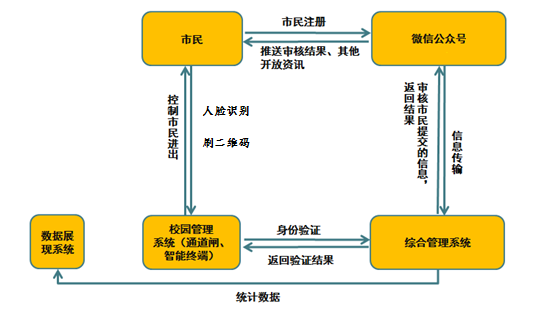 市民在运动之前，先在手机微信公众号“厦门体育”、“厦门i健身”上完成i厦门账号的绑定登录，通过公安的头像验证后，可选择购买保险或者签署承诺书，完成以上步骤，选择将要进入的场地名称，预约选定后即可获得进出场地的资格。市民还可以在家庭成员管理模块下完善家庭成员信息，进出一同携带即可。市民到场后，在学校、智慧健身房等场地出入口有一组闸机闸机，入场时可选择人脸识别验证、二维码验证中任一种方式，核验通过后，即可入场；出场时可选择人脸识别验证出校，系统将对市民出校数据进行统计并反馈给智能操作终端管理人员通过智能操作终端可以有效获取滞留人数等信息，并结合该信息进行清场工作。1.1.3 系统功能厦门市校园体育场地设施管理服务系统从总体逻辑架构看，平台建设可分为六个层面，基础设施层、数据层、应用支撑层、应用层、展示层和用户层等组成。基础设施层。利用厦门市信息中心的基础网络设施资源，开放学校、智慧健身房的终端接入环境安全设备以及相关基础软、硬件平台资源，支撑本系统具体业务应用。数据层。主要是闸机验证系统基础数据、综合管理系统基础数据、网站基础数据、微信公众号基础数据、接口基础数据等服务提供数据信息资源交互，为平台建设提供有效的数据支持。服务支撑层。是一个信息的集成环境，将分散、异构的应用和信息资源进行聚合，通过基于SOA服务总线架构需求，搭建起应用基础构架平台，实现系统结构化数据资源、非结构化文档和互联网资源、各种应用系统跨数据库、跨系统平台的无缝接入和集成。应用层。围绕平台业务需求，建设各项应用系统，具体包括前端系统、闸机系统、监控系统、综合管理系统、网站系统、微信公众号系统以及数据统计等。展示层。提供多种服务方式，迎合各类用户多样化需求，快速将各类体育设施等相关信息与服务等推送至各类用户，包括移动终端微信公众号等。用户层。具体包括政府部门、学校、市民等不同类别用户，满足多样化用户需求。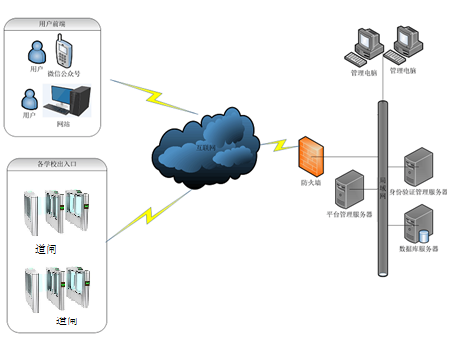 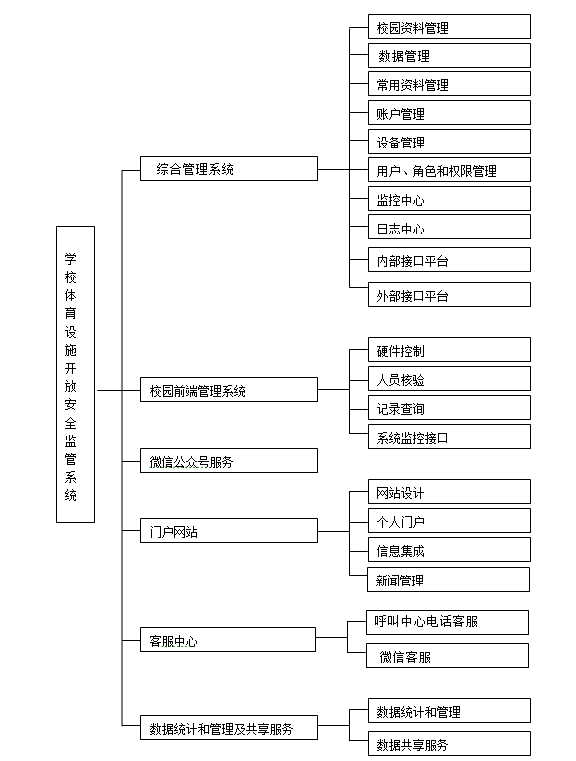 1.1.3.1 微信公众号系统“厦门体育”、“厦门i健身”微信公众号已实现为市民提供注册和认证身份信息、了解相关流程、查询相关个人数据、学校体育场地信息、健身房信息、免费低收费场馆信息、社会体育指导员、健身地图和网格化、报名全民健身赛事的相关服务。微信公众号是市民进出学校和健身房、参加公益课程、参与全民健身赛事的重要入口。微信公众号已实现注册登录、家庭成员管理、保险购买、场地预约、公益课程预约、器材借用、健身地图导航、赛事活动报名、预约信息公众号推送等功能，相关操作市民均可在微信公众号上完成。1.1.3.2 综合管理系统校园前端管理系统由智能操作终端、闸机设备、监控设备等几部份组成。硬件设备搭载软件系统实现对进出场市民的安全监控。校园前端管理系统实现市民出入场核验、出入场信息登记、清场功能、紧急联络功能、闸机控制、监控录像及调取等功能。闸机上集成人脸识别模块、二维码扫码模块，供市民自行刷人脸或手机二维码进行身份核验，核验完成后，核验成功的市民，闸机会自动进行开闸放行。核验异常的市民，系统将异常信息传送至智能操作终端上，由保安判断异常行为，并对市民身份信息进行人工核验，若可以入场，由保安在智能机上点击放行按钮，对闸机进行控制；智能操作终端作为管理人员唯一可直接操作的设备，具备核验异常手动放行功能、查看进出市民数据、滞留人员信息、紧急联络、异常行为登记、设置黑名单等功能，便捷式操作使管理人员可以快速上手、缩短操作时间，提供工作效率。若场内运动时出现用户违规异常等行为，可由保安在智能操作终端上对市民信息进行异常登记，关联市民白鹭分值，有效的约束市民的文明行为，减少学校管理压力；当校内出现紧急情况时，保安可以在智能操作终端上，触发“紧急联络”按钮，直接联系上级相关负责人员，说明现场情况，无需再拨号外呼，缩短联络时间，提高事件处理效率。智能操作终端不仅能对闸机实现信息记录、闸门手动控制功能，还能联动监控设备，对监控视频进行实时查看、离线调取等功能，同时作为监控视频的录像机，可长期存储视频文件。视频数据关联市民进出场数据，便于数据查询。公告显示设备要求看随时发布学校等体育场地设施开放的相关通知事项，开放期间即时显示场地最高可容纳人数及实时入场人数，便于市民及时掌握相关信息。硬件集成（1）智能操作终端智能操作终端集成闸机控制系统，对接闸机系统，对接高清监控设备。（2）闸机闸机集成人脸识别模块、二维码扫码模块、信号传输模块、智能控制器等模块，可以实现市民在闸机上可自行刷人脸或二维码，核验通过，闸机对市民自动放行；核验不通过，信息传输至智能操作终端，由保安判断信息内容，操作智能机，联动闸机对市民进行放行。闸机可实现进出的通行管理，进场可刷人脸或二维码中任一种方式，出场可刷人脸。闸机还具备红外防夹防碰伤功能，当检测到防夹区域有人或物体时，翼臂自动停止动作并收缩回原位，直到人或物体离开防夹区域后，翼臂才继续动作；声、光报警功能，非法闯入报警、逆向通行报警、通行超时报警和非法信号输入报警等。还可实现断电后通道自动敞开，上电自动闭合。同时可外接开关按钮或遥控器，设置常开，以满足不同场地的要求。（3）监控设备智能操作终端提供系统监控接口，与后台系统结合可提供在线、远程监控功能。监控设备记录现场真实情况，支持远程查看，本地存储，事后回放等功能。人员核验采用人脸识别、二维码验证的方式，进行人员核验，对于核验通过的人员，无需人工干预直接进出场，为市民提供便捷、高识别率、高效通行的服务。对于核验不通过的人员，将发出信息给保安人员，由保安人员对市民身份信息进行人工核验，核验通过后在智能操作终端上控制闸机放行，并将该信息也发行给平台后台系统进行备案，减轻了安保人员工作量。人员放行采用人脸识别的方式进行核验，对于核验通过的人员，启用放行功能，控制闸机放入来访人员；对于因特殊原因需要放行的人员，记录放行原因，并控制闸机放入来访人员。记录查询查询本场地的进出场记录。支持根据不同时间段、设备编号等查询条件进行数据筛选并支持数据导出到文本文件。系统监控智能操作终端提供系统监控接口，存储视频数据，与后台系统结合可远程监控和管理系统的功能。1.1.3.3 校园前端管理系统校园前端管理系统由智能操作终端、闸机设备、监控设备等几部份组成。硬件设备搭载软件系统实现对进出场市民的安全监控。校园前端管理系统可实现市民出入场核验、出入场信息登记、清场功能、紧急联络功能、闸机控制、监控录像及调取等功能。1.1.3.4 智慧健身房系统智慧健身房系统由智能操作终端、闸机设备、后台管理系统等部分组成，可实现健身房预约、出入场核验、出入场信息登记等功能，并且支持第三方健身房系统的接入。1.1.3.5 社会体育指导员管理系统社会体育指导员管理平台是将厦门市各级社会体育指导员都纳入信息系统化管理，掌握各级社会体育指导员的实时信息，充分调动社会体育指导员的积极性，组织各级社会体育指导员培训和学习。通过社会体育指导员管理平台可实现社会体育指导员认证审核、公益课程预约和管理、器材借用、驿站招募和管理、赛事服务招募、网格化服务、志愿者排班管理、社会体育指导员积分统计与管理、社会体育指导员与市民线上互动交流、科学健身知识和视频的发布等。（1）体育指导员管理模块  根据公众号注册认证的社会体育指导员，提供包括社会指导员管理、社会指导员审核、社会指导员活动审核、社会指导员活动管理、与市民交流互动等多个功能模块；（2）驿站信息管理  提供驿站招募管理、招募人员管理、信息管理、驿站人员管理（排班、打卡、补卡申请、工作日记、人员管理）、驿站器材管理（提供驿站器材管理，包含器材录入、查询、配置等；库存管理，实时统计当前器材借用情况，库存情况、器材归还情况。）、驿站借用信息管理查看、驿站器材清点记录、公益课程管理等功能。（3）网格信息及管理为社会指导员网格化管理提供地理信息依据，包括网格员审核及绑定、网格员管理、网格数据管理等多样网格信息管理功能。（4）赛事活动招募及管理为单位、协会、驿站等举办全民健身赛事提供赛事发布平台及报名服务平台。包含了赛事活动发布管理平台，志愿者及参赛者管理平台，参赛者成绩服务系统解决方案。（5）单位账户管理   提供区文旅局、街道、社区、协会等多重管理体系，包含多层级账号管理体系。（6）服务时长统计根据驿站值班人员、授课老师的值班服务打卡情况，后台统计服务时长，为后续反向激励志愿者服务提供有效的数据支撑。（7）社区管理针对移动端网格化服务，管理台新增社区管理，提供社区课程查看、社区投票情况查看、社区招募详情和名单查看、社区管理员维护等功能。1.1.3.6 网站系统“厦门i健身”网站，已实现为市民提供厦门市已开放的学校体育场地信息展示、通知公告、新闻、地理位置等信息展示的网站服务；智慧健身房的信息展示、通知公告、新闻、地理位置等网站服务；社会体育指导员的社会体育指导员认证审核、公益课程预约和管理、器材借用、驿站招募和管理、赛事服务招募、科学健身知识和视频的发布等信息展示、通知公告、新闻、地理位置等网站服务；全民健身设施普查的信息展示等网站服务。1.1.3.7 呼叫中心系统呼叫中心系统，是该平台统一对外的服务热线，为市民提供咨询、查询、投诉、建议等服务，同时为业主单位提供了一条指挥协调渠道。客服热线成为业主单位与市民、各部门间密切联系的重要桥梁，是市民反馈意见、建议的重要渠道，也是业主单位与市民交流互动的重要途径。根据服务热线目前的业务需求，客服中心承担着自助语音服务、投诉建议、人工服务等业务全流程跟进支持的角色。主要实现统一号码：统一的对外电话号码接入为5111880。统一功能：统一服务热线的必备功能。统一标准：统一服务热线的业务管理、业务处理和服务质量体系标准。座席人员服务需求（1）服务时间和人工数量通过呼叫中心平台，提供每周7天*10小时的人工话务受理服务。受理时间外，使用自助语音留言服务。提供10名座席人员的热线服务，按照法定每人每周工作不超过40个小时的原则进行排班。（2）服务内容负责对外服务热线的运行，按照相关业务要求，负责受理涉及市民的咨询，协调帮助市民处理在运动场地内遇到的困难、问题，受理和记录市民投诉、接转相关职能部门等；熟知相关部门的职能分工，了解某一问题对应的权责部门，有效分流市民的需求，并且做到信息的实时更新以及问题的反馈。对于以上无法当场解决的业务问题、投诉及建议记录后，发送给相关业务接口人处理，跟进处理情况并定期回访。1.1.3.8 微信公众号及后台 公众号服务微信公众号作为新颖的网络技术手段，其“秒速传播，高频互动，点对点服务”的性能优势更容易拉近平台和市民之间的距离。如果需要提醒市民天气、通知、活动等情况，通过微信可以推送文字、图片，效果更好而且方便。同时，微信公众号可以代替服务窗口行使互动功能，可以节省许多人力和财力，而且更加高效。“厦门i健身”微信公众号为市民提供注册和认证身份信息、了解相关流程、查询相关个人数据、我的学校（场地选择）的微信服务。发布公众号二维码，微信用户可通过智能手机随手添加为关注账号。微信市民账号需要与微信管理平台后台的用户账号进行绑定。微门户信息均来源门户网站的内容管理系统，通过接口方式实现和微信门户实现无缝对接。用户只要保障门户网站信息，信息能够更新到微信门户。现有功能如下：（1）信息市民通过微信接入微信门户渠道，能够查看平台的各类信息。包括平台简介、通知公告、媒体报道等信息。（2）服务市民通过微信接入“厦门i健身”微信门户渠道，能够进行用户注册、身份认证、个人资料、家庭管理、保险服务、我的学校（场地选择）、电子身份卡的生成与调用、体育设施的查询和展示等功能。在查询中，需要能够提供按地点查询、按关键词查询等多种查询方式。市民在入校前，在“厦门体育”、“厦门i健身”微信公众号上完成登录绑定流程，选择购买保险或签署承诺书，还可以添加家庭成员，为老人、小孩申请入校资格，同时，市民还需在入校前进行预约“厦门i健身”微信公众号还提供智慧健身房、免费低收费场馆、社会体育指导员和健身地图相关功能。通过“厦门i健身”市民在查看健身房和场馆信息、健身数据、器材扫码、器材教程和排行榜单。市民在购买保险或者上传保单，且保险已生效后，预约健身房和场馆。预约成功后，市民可以在预约时间段内进出健身房和场馆。市民可以通过“厦门i健身”微信公众号在社会体育指导员版块进行社会体育指导员认证、预约参加驿站和赛事招募活动、预约公益课程和器材借用、了解和参与网格化服务等。社会体育指导员在公众号进行注册信息登记，体育局审核认证信息的真实性，审核状态可在关注个人中心。审核通过后的社会体育指导员可以预约报名参加驿站、赛事招募活动，指导市民进行科学健身。市民可以通过公众号线上预约公益课程，线下签到，参加公益课程；可以在线上进行体育器材借用，线下到驿站领取器材，进行体育锻炼。市民可以根据自己所在的网格，通过网格化服务模块，参与就近的公益课程活动；社会体育指导员也可以根据自己所服务的区域，主动发起课程需求，发挥社会体育指导员作用，最大限度的服务于所在社区的市民群众。社区或管理人员可在线上通过网格化服务模块，发起社区课程投票、进行线上课程发布、审核、社区指导员分配、管理等网格化服务操作。市民可以通过“厦门i健身”微信公众号在健身地图版块查看健身点分布情况，满足市民按照场地类型搜索和按照项目类型搜索。市民不仅可以全面快速浏览全市健身场地设施的点位分布情况，精准了解场地距离远近等情况，并找到适合自身条件的体育健身场地；还可以使用“一键导航”功能，精准到达想要去的健身目的地。同时，市民可以查询各类场地开放时间，快速享有校园场地预约、智慧健身房预约、场馆预约等相关服务。另外，健身地图管理人员可以通过线上采集和修改健身点，达到维护健身地图的目的。（3）互动市民可以通过微信在微信公众号进行咨询、留言，管理人员可以对市民的咨询、留言进行答复，完成互动交流。客服中心微信服务“厦门i健身”微信公众平台作为新颖的网络技术手段，其“秒速传播，高频互动，点对点服务”的性能优势更容易拉近平台和市民之间的距离，是厦门市学校体育设施对外开放服务的重要平台，是市民参与该服务的重要渠道。通过“厦门i健身”微信公众平台推送文字、图片，效果更好而且方便。同时，代替服务窗口行使互动功能，可以节省许多人力和财力，更加高效。使市民可以充分体验线上线下的学校体育场地设施开放服务。微信客服管理系统，供客服运营人员使用。该管理系统区别于腾讯公司现有的微信公众平台，是用于维护“厦门i健身”微信公众号的运营管理系统，系统具备管理功能，如微信绑定、微粉丝管理、微菜单管理、微网站信息发布管理、微客服管理、关键词配置、微应用管理、日志管理，用户组织角色管理、权限管理、计划任务管理、运维统计、系统配置等。其中，系统配置管理包括用户配置、数据字典、权限管理、日志管理等功能。同时还具备用户的家庭关系管理、保险订单管理等功能。通过微信客服平台，提供每周7天*14小时的人工线上受理服务。提供不少于10名有经验的客服人员进行微信线上客户服务，按照法定每人每周工作不超过40个小时的原则进行排班。客服中心热线服务通过统一对外服务热线为市民提供咨询、查询、投诉、建议等服务，同时为业主单位提供了一条指挥协调渠道。客服热线成为业主单位与市民、各部门间密切联系的重要桥梁，是市民反馈意见、建议的重要渠道，也是业主单位与市民交流互动的重要途径。根据服务热线目前的业务需求，客服中心承担着自助语音服务、投诉建议、人工服务等业务全流程跟进支持的角色。主要实现（1）统一号码：统一的对外电话号码接入。（2）统一功能：统一服务热线的必备功能。（3）统一标准：统一服务热线的业务管理、业务处理和服务质量体系标准。座席人员服务需求（1）服务时间和人工数量等A.通过呼叫中心平台，提供每周7天*14小时的人工话务受理服务。受理时间外，使用自助语音留言服务。B.提供不少于10名有经验的座席人员的热线服务，按照法定每人每周工作不超过40个小时的原则进行排班。C.投标人提供学校体育场地设施开放工作及智慧健身房、社会体育指导员驿站工作专门的免费服务热线。（2）服务内容A.负责对外服务热线的运行，按照相关业务要求，负责受理涉及市民的咨询，协调帮助市民处理在校园运动场地内遇到的困难、问题，受理和记录市民投诉、接转相关职能部门等；B.熟知相关部门的职能分工，了解某一问题对应的权责部门，有效分流市民的需求，并且做到信息的实时更新以及问题的反馈。对于以上无法当场解决的业务问题、投诉及建议记录后，发送给相关业务接口人处理，跟进处理情况并定期回访。1.1.3.8 白鹭分信用服务系统系统已实现市民进出学校体育场地行为与白鹭分信用分数关联，按学校要求进行体育活动、按要求进出登记信息或在校内出现恶意行为均会影响个人白鹭分，有效约束市民的文明行为，保障其他市民和学校的权益。1.1.3.9 保险服务系统当前保险服务的流程为：为了确保进入运动场地市民的人身安全，用户在通过绑定登录后，签署安全责任承诺书并选择保险服务。市民可上传已经在保险公司购买的、有效期内的个人意外伤害险保单（需体现清晰可见的保险人姓名、身份证号码、保险有效期等）或通过系统链接服务自行选择并购买个人意外伤害保险，同时在网上签订保险真实有效承诺书，完成保单上传流程。“厦门i健身”服务后台在24小时内完成保单审核工作（审核过程只核对保单姓名、身份证号码、保险有效期等要素，不对保单的真实性负责）。临近保单有效期时（系统设定为5天），系统通过手机短信或微信平台提醒市民购买新的个人意外伤害保险并上传保单，完成保险审核工作。1.1.3.10 大数据展现系统大数据展现系统以综合管理系统为依据，已实现展示全市开放学校的详细信息，包括运动人数、男女比例、学校人群分布等，支持数据统计分析、巡检、驻点等记录查看等，实现大数据管理，供业主单位查看。1.1.3.11 数据共享服务为符合要求的外部应用系统比如：如I厦门、白鹭分等。同时支持第三方商城的接入，便于健身分的兑换等。1.1.3.12 免费低收费场馆系统免费低收费场馆系统可实现免费低收费场馆预约、出入场信息记录等功能，支持第三方场馆系统的接入，支持跳转到第三方场馆系统。1.1.3.13 全民健身场地设施普查系统全民健身场地普查管理系统包含数据采集微信端和健身场地设施数据后台管理端，通过对场地设施信息的采集、管理，满足各级体育部门对全民健身场地设施项目的配建、管理、运营、维护等工作进行指导和监管。（1）健身点管理根据行政区域权限管控原则，提供健身点信息查看、审核功能，同时支持健身点修改、批量导入等功能。基于目前健身点批量导入，部分健身点图片缺失或其他原因，需要采集员修改健身点，平台提供健身点修改记录查询，查看健身点的详细修改记录。（2）群众身边场地管理   根据账号权限控制查看群众身边场地详细信息、按照不同维度查询，例如试点与非试点、建设进度等多维度查询，同时也支持批量导入功能。（3）系统管理提供对角色、用户、采集员信息的增加、删除、修改、查询功能。1.1.3.14 多样健身数据输入及规整系统打造一个全民健身数据管理平台，支持多样健身设备输入输入，包含体质检测设备数据、用户步数数据、第三方运动设备数据导入及规整，为决策提供提供数据基础等功能。打造多样数据输入系统，如健身器材数据、其他应用平台数据、其他APP用户数据输入等。便于打造统一的健身数据管理平台。具备多样数据规整系统，将其他平台的数据根据体育局I健身平台需求，整理成为符合I健身平台的标准数据。拥有多样数据展示系统，通过使用该系统，用户可以通过一个厦门i健身平台查看自己所有的运动数据。建成包括系统“社交分享模块”“i健身打卡排行榜”等功能。1.1.3.15用户健身积分兑换系统构建完善的用户健身数据应用体系，打造全民健身用户健身分统计及健身分与多方商城对接与交互系统，可以将平台健身分与多方商城对接、实现健身分的可视化、价值化等。包括但不限于“根据采集、统计的用户健身信息，构建完整的用户健身数据应用方案，包含个人用户激励方案及系统、社会体育指导员激励方案及系统”等。1.1.3.16健身数据与医疗系统数据融合系统建设用户健身数据与医疗系统数据融合系统模块，将个人体质基础监测数据、个人使用智慧健身器材数据、第三方硬件系统对接数据等数据，与个人相关医疗数据进行整合利用，服务专业机构人员或医生为个人用户制定相应的健康管理方案。1.1.3.17 提供动态预约入场管理模块市民预约进入学校、智慧健身房等场地实行动态预约管理，实际出场一人，则释放一个可预约的名额。1.1.4 硬件功能1.1.4.1 闸机设备在学校进出口需要建设闸机设备控制市民进出，市民可自主选择刷人脸或扫二维码的方式进场，刷人脸出场，并同步完成进出场登记流程，无需保安人工干预，降低保安工作量，提高通关效率。1.1.4.2 智能操作终端智能操作终端供学校保安操作使用，包括监控视频离在线查看、入场人员信息及数据查询、入场信息异常情况处理、场内人数监测、“一键联络”功能、闸机应急控制功能、异常行为身份识别登记、设置黑名单等功能。1.1.4.3 监控设备实时录制现场进出情况，保安人员可实时在智能操作终端上查看，或离线查看，还可导出视频文件作为依据。录制保存的监控画面应保存至少6个月以上。1.1.5 运营服务功能1.1.5.1 呼叫中心热线服务学校体育设施对市民开放后，参与的市民将日益增多，市民在参与时会遇到许多问题，提供专业化的客服中心服务团队为市民答疑解难，受理关于学校体育设施开放的各类咨询、查询、投诉、建议等问题。设立集中化受理的客服中心，通过热线电话的客服模式为市民提供一个专业化的客服中心，集中受理市民咨询，为市民答疑解难，为市民参与学校体育设施开放服务提供有力地辅助支撑。客服中心需要配备10名专业的服务人员提供7*14小时（上午8点到晚上10点）的客户服务。1.1.5.2 微信公众号线上客户服务通过“厦门i健身”微信公众平台为市民提供线上客户服务，可以通过推送文字、图片等形式，集中受理市民咨询，为市民答疑解难，为市民参与学校体育设施开放服务提供有力地辅助支撑。同时，可以代替服务窗口行使互动功能，可以节省许多人力和财力，更加高效。1.1.5.3 微信公众号及网站运营运营“厦门i健身”微信公众号及网站，包括微信公众号及i健身网站的信息发布、学校状态展示修改、天气通知、登录绑定审核结果通知、数据统计等运营服务。1.1.5.4 运营服务一是常态化巡检。每月对社会体育指导员驿站、智慧健身房全市开放144所学校体育场地门禁系统和设施设备进行实地检修，巡检记录需由学校相关联系人签字确认。组织人员值班，及时解决学校和市民反映的软硬件问题。二是主动驻点服务。每月定期对全市开放的学校场地进行驻点调查和服务，每次不少于1个小时，及时了解学校运营过程中的问题和困难，做到早发现、快处理、准上报。驻点记录需由学校相关联系人签字确认（可与定期培训和巡检工作相结合）三是报修后的维修维护。通过微信和电话两种方式，为全市开放学校保安提供一个设备报修、系统故障反馈平台，集中受理学校使用咨询、设备报修、系统故障反馈等服务，通过统一派发到技术人员，提供远程电话、现场维修、巡检等免费的客服服务，为保安工作提供辅助支撑。报修事项要做到立报立修免费维修，2个小时内无法解决的维修问题应报送采购人知晓。四是定期的沟通机制。实行月报制度，每月对全市所有开放学校的运营情况、巡检、驻点、维修、客服服务、培训工作、存在的问题和困难等及时收集汇总成月报报送采购人。巡检、驻点纪录定期反馈采购人。对运营期间发生的突发事件和重要事件，及时上报采购人。根据工作需要，采购人可召集运营单位项目主要责任人及相关负责人召开学校开放工作专题会议，推进相关工作。五是做好学校体育场地设施开放服务管理系统网络安全等级保护第三级基本要求及测评相关工作。包含但不仅限于运营期间进行安全产品的安装部署、安全整改建设、现场测评及安全监督检查工作，协助采购人获得等保测评三级证书。六是常态化培训。每季度对负责管理的学校老师和安保队长、客服人员进行指导培训。优化培训手册，强化制度培训、系统和门禁设备使用、市民注册和入场流程、服务质量和态度、应急突发事件处理、系统卡顿等问题。新报到的安保人员和客服人员随到随训。七是短信告知服务。对系统重要的服务内容向市民开展短信告知服务，包括但不限于学校场地预约、智慧健身房入场预约和违约、器材借用违约后通过短信告知违约情况；驿站公益课程报名成功、场地活动或者课程临时取消的短信告知等。八是系统接入服务。新增的厦门体育智慧健身房（含各区建设的智慧健身房、社会性健身房闲置时段免费开放）、免费或收费的体育运动场所设施设备接入本系统实现线上预约或者健身地图查询均属于本项目运营服务内容，协助采购人做好健身房设施设备接入系统的工作，保障系统安全稳定运行。如接入工作需配备相应硬件设备，不得排除第三方提供，不得额外向市体育局收取费用。1.2 相关要求1.2.1与“厦门体育”微信公众号对接将本系统接入“厦门体育”微信公众号平台，依托“厦门体育”的用户量，拓宽市民参与全民健身服务渠道，提高厦门市市民对厦门体育事业的关注。1.2.2与“i厦门”进行对接厦门市校园体育场地设施管理服务系统的建设涉及到用户注册、登录、管理，实名认证、电子身份等环节，需直接调用“i厦门”电子政务外网身份认证服务平台提供的实名认证接口，提供用户实名认证和电子身份相关服务。1.2.3与“厦门市民卡”进行对接厦门市校园体育场地设施管理服务系统平台需要与厦门市市民卡业务系统进行对接，提供体育场地查询、个人使用场地信息情况等资源的整合接入。1.2.4与“白鹭分”信用服务平台进行对接厦门市建立了白鹭分个人信用服务平台，将市民的个人信用数据计算展示，建立了个人信用体系，提高用户个人信用的重视程度。将白鹭分信用平台接入厦门市校园体育场地设施管理服务系统，即可约束市民在校内的行为规范，同时也减少重复建设造成的资源浪费、节约政府建设成本，也提高了校方对于市民管理的效率。1.2.5与保险公司进行对接厦门市学校体育设施开放服务平台需与保险公司对接，为市民通过该平台购买保险提供链接服务和相关便利。1.2.6与公安系统进行对接与公安系统进行对接，对注册市民进行身份信息及头像比对，确保本人信息真实，避免信息盗取，冒用他人身份进场等情况出现，由公安系统基础数据作为信息资源支撑，提高信息准确性及安全性。1.2.7系统安全要求系统信息安全需求主要包括信息数据的完整性、可靠性，网络的安全性可与现有的服务设施良好结合。要按照《信息安全技术 网络安全等级保护基本要求》安全通用要求和云计算安全扩展要求、移动互联安全扩展要求中第三级的安全保护能力，结合系统的业务安全需求特点，使厦门市学校体育场地设施服务管理系统安全建设不仅达到网络安全等级保护“第三级基本要求”和“第三级安全保护能力”，而且符合其自身业务特点，确保通过网络安全等级保护第三级测评。系统安全方面有以下需求：系统具有加密、解密、用户身份认证、日志记录等安全控制功能，保证数据储存安全、资源访问安全、安全审计、网络安全和系统安全等。1.2.8市民人身安全要求建立安全管理制度，市民在使用学校体育场地设施、智慧健身房和社会体育指导员服务、场馆预约时应选择签署安全责任承诺书，由所在申请界面签订安全责任承诺书（或免责声明），并承诺规范使用体育设施。在体育锻炼期间要服从管理，爱护体育设施。若本人发生人身、财产损害或导致第三者发生人身、财产损害，各方依法承担有关责任；选择保险服务，由个人自行购买个人意外伤害保险，购买成功后上传保单资料，经审核通过后，才可以进出校园、智慧健身房、场馆等运动场地。1.2.9应急处理要求学校体育设施对外开放过程中，当校内出现紧急情况时，保安可以在智能操作终端上，触发“紧急联络”按钮，直接联系学校相关负责同志，说明现场情况，无需再拨号外呼，缩短联络时间，提高事件处理效率。1.2.10学校体育设施开放要求学校体育设施向社会开放的对象主要是学校周边社区居民，具体为：持有我市有效户籍管理证件，包括本市户籍及本市暂住证（居住证），且符合办理校园出入许可条件常住人口及持有港澳台个人身份信息有效证件的港澳台同胞、以及持有有效证件的外籍同胞；12岁以下未成年人应在监护人照看下进场开展体育活动。实施向社会开放的学校体育场地设施须相对独立于教学区，通过改造可实现与教学区物理隔离；体育场地须安装校园前端管理系统等电子智能系统；体育设施符合国家标准要求；厕所等公共卫生设施及视频监控设备完备。有寄宿生和特殊教育的学校，室外运动场地暂不开放。学校体育设施开发应遵循保障安全、不影响学校正常教学秩序的原则。各学校根据教学活动安排和市民健身需求，确定开放时间并对外公示。任何单位和个人不得使用学校体育场所从事宗教活动、封建迷信活动、非法活动和危险运动，不允许开展噪音较大的活动（如广场舞等活动）或其他无关活动，不允许携带宠物、管制刀具以及其他影响安全、卫生等物品进入学校，不允许机动车、电动或非机动车辆进入学校，违反管理规定的人员将列入黑名单，取消其进入我市相关开放学校的资格。市民入校前，需提前选择将前往的学校场地，便于学校前端核验市民身份，提高核验效率。2、硬件建设方案2.1 硬件集成（1）智能操作终端智能操作终端集成闸机控制系统，对接闸机系统，对接高清监控设备。（2）闸机闸机集成人脸识别模块、二维码扫码模块、信号传输模块、智能控制器等模块，实现市民在闸机上自行刷人脸或二维码，核验通过，闸机对市民自动放行；核验不通过，信息传输至智能操作终端，由保安判断信息内容，操作智能机，联动闸机对市民进行放行。通过闸机实现人员进出的通行管理，进场刷人脸或二维码中的任一种方式，出场刷人脸。闸机还具备红外防夹防碰伤功能，当检测到防夹区域有人或物体时，翼臂自动停止动作并收缩回原位，直到人或物体离开防夹区域后，翼臂才继续动作；声、光报警功能，非法闯入报警、逆向通行报警、通行超时报警和非法信号输入报警等。还可实现断电后通道自动敞开，上电自动闭合。同时可外接开关按钮或遥控器，设置常开，以满足不同场地的要求。（3）监控设备智能操作终端提供系统监控接口，与后台系统结合可提供在线、远程监控功能。监控设备记录现场真实情况，支持远程查看，本地存储，事后回放等功能。2.2.1 人员核验采用人脸识别、二维码验证的方式，进行人员核验，对于核验通过的人员，无需人工干预直接进出场，为市民提供便捷、高识别率、高效通行的服务。对于核验不通过的人员，将发出信息给保安人员，由保安人员对市民身份信息进行人工核验，核验通过后在智能操作终端上控制闸机放行，并将该信息也发行给平台后台系统进行备案，减轻了学校安保人员工作量。2.2.2 人员放行采用人脸识别的方式进行核验，对于核验通过的人员，启用放行功能，控制闸机放入来访人员；对于因特殊原因需要放行的人员，记录放行原因，并控制闸机放入来访人员。2.2.3 记录查询查询本校园的进出场记录。支持根据不同时间段、设备编号等查询条件进行数据筛选并支持数据导出到文本文件。2.2.4 系统监控智能操作终端提供系统监控接口，存储视频数据，与后台系统结合可远程监控和管理系统的功能。2.2.5 调用实名认证和电子身份卡相关说明项目中通过调用“i厦门”身份认证服务平台提供的相关接口，提供用户实名认证和电子身份、人脸识别活体检测相关服务。注册和实名认证。厦门市校园体育场地设施管理服务系统的用户注册、登录、使用流程及数据标准与“i厦门”身份认证服务平台现行标准保持一致。大致的流程如下：注册用户：要求提交用户真实姓名、身份证号等信息，完成身份核验。电子身份卡要求用户通过人脸识别，设置手势密码，生成二维码。系统完成对接后，可以扫描二维码，识别出用户的身份信息。服务端在厦门市校园体育场地设施管理服务系统的微信里，由用户的电子证照形成，用于用户自己查看，电子身份卡生成步骤如下所示：（1）OCR扫描（2）活体检测（3）设置手势密码（4）生成电子身份卡客户端通过电子身份码扫描电子身份卡的二维码后，会通过接口返回给厦门市校园体育场地设施管理服务系统，系统根据需要可调用查看用户的相关信息。用户从“厦门i健身”微信公众号进入->点击“二维码”->打开身份卡页面。已授权的业务系统可通过身份卡页面生成的二维码调取用户身份的相关信息，验证身份信息。2.3 硬件设备技术需求2.3.1 闸机及配套设备2.3.1.1 闸机外形采用不锈钢板冲压成型，造型美观大方，防锈、耐用对外采用标准电气接口，能方便地将ID卡、IC卡、NFC、条码平台、身份证识别设备、指纹仪、人脸识别设备等集成在本设备上；为出入人员提供文明、有序的通行方式，同时又可杜绝非法人员出入；另外系统还专门设计了满足消防要求的功能，在出现紧急情况时，保证通道畅通无阻，方便人员及时疏散。2.3.1.1.1 主要功能要求：（1）具有零位自检功能，方便用户维护及使用；（2）非法进入有报警提示功能；（3）通过主控板上的小按键，可编程设备运行状态；（4）防冲撞功能，在没有接收到开闸信号时，闸板（摆臂）自动锁死；（5）红外/机械双重防夹功能，在闸板（摆臂）复位的过程中遇阻时，在规定的时间内电机自动停止工作，且力度很小，同时发出报警信号；（6）具有自动复位功能，行人读有效卡后，若在系统规定时间内未通行时，系统将自动取消行人此次通行权限；（7）闸板 （摆臂）同步功能；（8）断电通道自动常开，上电自动闭合，满足消防要求；（9）声光报警功能：含非法闯入、尾随报警；（10）统一标准的对外电气接口，可与多种读卡器相挂接，并可通过管理计算机实现远程控制与管理；（11）可单向或双向控制人员进出；（12）整个系统运行平稳、噪音小；2.3.1.1.2 主要技术参数要求：（1) 电源电压： AC220±10% V、50HZ（2) 驱动电机：直流电机 24V/40W      （3) 工作环境温度： -15OC - 60 OC（4) 相对湿度：相对湿度≤90%、不凝露（5) 输入接口：干接点信号，1 2V电平信号或脉宽＞100ms的12V脉冲信号，驱动电流＞10mA（6) 通道宽：翼闸伸出箱体部分250mm，通道宽度550---600mm， 摆闸单台杆长600-900MM（7) 通行速度：40人/分钟（常开模式）、30人/分钟（常闭模式）（8) 闸门开、关时间： 挡闸1秒，摆闸2-3秒（9）闸机支持泄露电流保护装置，包括接地端子，泄露电流应小于5MA(10)支持防尾随及尾随报警，反向闯入闸门自动关闭2.3.1.1.3 投标人应提供国家认可的检验检测机构出具的依据T-Z3310.51、GA/T394-2002、GA/T1093-20213、GB4943.1-2011、GB16796-2009标准的检测合格的闸机设备检测报告。2.3.1.2 人脸识别设备人脸识别设备集合补光、屏显、抓拍、比对一体化设 计，支持人脸样本导入，脱机动态人像识别无需行人特意配合，夜晚柔光补偿脸部特征，屏显提示脸部识别结果，提高人像识别易用性。人脸设备支持刷身份证+人脸、刷二维码+人脸等多种认证组合方式，支持人脸识别功能。支持通过网络方式传输比对结果及图片。支持通过USB接口外接身份证阅读器，支持外接身份证阅读器对居民身份证信息读取，支持人证比对功能，现场抓拍人员人脸照片与身份证内的照片进行比对，完成人员身份核验。支持现场抓拍人脸照片与本地人脸库照片进行比对，进行人员身份核验。2.3.1.2.1 主要功能要求：·支持双目活体检测·独有的活体人脸识别算法，精准识别人脸，人脸识别时间小于0.2s·平均无故障运行时间MTBF＞50000H·支持强逆光环境下人员运动人脸追踪曝光·接口协议丰富，支持Linux/Windows等多种平台下的SDK及HTTP协议·采用Linux操作系统，系统稳定性更好·支持100000的人脸比对库及50万条识别记录·支持TF卡扩展存储，图片连续存储1年，视频连续存储一个星期或更长·底座内置身份证阅读器模块·丰富的硬件接口（I/O、WG26、WG34、RJ45、RS485）·8寸IPS全视角高清显示屏，图像无拖影、无延迟·工作温度：-30℃- +60℃·户外IP66级防水防尘，盐雾等级≥Rp6级·设备支持通过国际标准韦根协议（WG26/WG34）外接门禁主机或韦根读卡器·设备支持本地登录后管理、查询、配置设备·自动增益、自动白平衡，让图像真实的色彩自然还原·内置视频监控专用黑光级传感器，低照度识别更精准·3D降噪、透雾技术，使得低照度下的监控画面更加清晰细腻·支持视频区域部分屏蔽·支持ROI编码·可自动白平衡、手动白平衡·支持2D降噪、3D降噪·支持视频亮度、对比度、色调、饱和度、gamma调节·支持设置最长自动曝光时间·支持人脸智能曝光、人脸智能增强设置2.3.1.2.2 主要技术参数要求：（1）识别速度≤200ms，识别率≥99%；（2）在1：N模式下，支持至少100000张人像库，支持至少500000笔记录存储，图像分辨率≥1920*1080，帧率≥25帧；（3）采用模块化结构设 计，保证恶劣环境下正常工作；（4）采用进口元器件，保证产品品质；（5）采用外壳式散热设 计，工作温度可达-30℃～＋70℃；（6）防雷、防浪涌保护措施；（7）防水等级IP66；（8）支持TCP/IP，NTP，FTP，HTTP , RTSP，韦根协议；（9）支持10M/100M自适应以太网口；（10）供电：DC 12V；（11）功耗：≤5W；（12）工作湿度：0%-90%；（13）人脸识别范围0.5～2米可调，满足不同光线条件下均可识别。2.3.1.3 二维码扫码模块2.3.1.3.1 主要功能要求：（1）外观精美小巧、超大识读窗口；（2）低功耗、读码速度快；（3）全面识读主流一二维条码及IC卡；（4）360度自由读取二维码；（5）辅助光照、适应性强；（6）支持韦根、RS232/485、USB、虚拟串口等多种通信接口；（7）支持主流Windows系统、Android系统、Linux系统。2.3.1.3.2 主要技术参数要求：（1）输入电压：5V～15V宽电压输入；（2）工作电流：平均220mA（5V），最大300mA（5V）；（3）图像传感器：30万像素CMOS传感芯片；（4）主码流分辨率≥1280×720；次码流分辨率≥640*480（5）帧数≥30FPS；（6）读码速度：≤200ms，支持连续识读和感应识读模式；（7）识读距离：距窗口镜面0～10cm；（8）工作温湿度：-20-60度，相对湿度5%到95%；（9）存储温湿度：-30-70度，相对湿度5%到95%。2.3.1.4 身份证阅读器支持第二代居民身份证、外国人永久居留身份证、港澳台居民居住证三种证件的识别和阅读。采用公安部小型化SAM模块和嵌入式的产品设 计，外观小巧，结构紧凑，USB接口供电、通讯，可提供各类SDK和身份证专用指纹应用算法，方便集成到各种平板、手持机等移动设备内部以实现人证核验功能。2.3.1.4.1 主要功能要求：支持第二代居民身份证、外国人永久居留身份证、港澳台居民居住证三种证件的识别和阅读。2.3.1.4.1 主要技术参数要求：（1）标准规范：符合ISO/IEC 14443Type B标准，以及《GA450-2013台式居民身份证阅读器通用技术要求》、《GA467居民身份证验证安全控制模块接口技术规范》、《GA/T1011-2012居民身份证指纹采集器通用技术要求》；（2）读卡时间：≤1s；（3）阅读距离：0-30mm；（4）推荐平台：WIN XP /WIN7/WIN8/WIN10/Android；（5）使用环境：工作温度：0～50℃；（6）工作湿度：<90％。2.3.2 智能操作终端2.3.2.1 触摸显示器设备为高灵敏度十点电容触摸屏。主要技术参数要求：（1）屏幕比例：16：9；（2）最佳分辨率：1920×1080；（3）亮度：250cd/m2；（4）对比度：1000：1；（5）刷新率：60；（6）响应时间：≤6ms；（7）色数：16.7M；（8）LED背光：是；（9）面板尺寸：21.5英寸；（10）接口：1个VGA，1个HDMI，1个USB。2.3.2.2 主机主要技术参数要求：（1）CPU频率：3.4GHz；（2）内核数：4；（3）线程数：4；（4）内存容量：≥16GB；（5）内存类型：DDR4；（6）硬盘容量：1TB；（7）硬盘：7200转；（8）音频接口：耳机输出接口，麦克风输入接口；（9）视频接口：VGA，HDMI；（10）网络接口：RJ45（网络接口）。2.3.2.3  Led电子显示屏设备用于呈现场馆信息、进出人数、最大容纳数等信息。主要技术参数要求：（1）满足户外防水等级要求；（2）设备高度规格不小于40cm，长度不小于73cm；（3）换帧频率：≥60HZ；（4）显示方式：联机/脱机；（5）物理点间距：≤10mm。2.3.3 监控设备主要技术参数要求：（1）最高分辨率可达2560 × 1920@20fps，在该分辨率下可输出实时图像；（2）支持低码率、低延时、ROI感兴趣区域增强编码，支持smart265编码；（3）高效阵列红外灯，使用寿命长，照射距离最远可达50米；（4）支持smart IR，防止夜间红外过曝；（5）ICR红外滤片式自动切换,实现真正的日夜监控；（6）支持日夜两套参数独立配置；（7）支持PoE供电功能；（8）支持3D数字降噪，支持120dB真宽动态；（9）支持双码流，支持手机监控；（10）支持走廊模式，背光补偿，自动电子快门功能，适应不同监控环境；（11）功能齐全：心跳，镜像等；（12）支持智能后检索，配合NVR支持事件的二次检索分析；（13）支持监控视频存储不低于3个月。2.3.4交换机2.3.4.1  PoE供电交换机主要技术参数要求：（1）支持基于Web、SNMP管理，提供网络诊断等维护手段；（2）2个复用的100/1000Base-X SFP光纤模块扩展插槽；（3）支持端口镜像、端口限速、端口汇聚等丰富的端口管理功能；（4）8个10/100Base-TX以太网端口，2个10/100/1000Base-T以太网端口；（5）8个10/100Base-TX以太网端口支持PoE供电，供电总功率达123W，单口最大供电功率达40W。2.3.4.2 千兆交换机主要技术参数要求：（1）IEEE 802.3 、IEEE 802.3u、IEEE 802.3ab、IEEE 802.3x；（2）不少于5个10/100/1000Mbps RJ45 端口；（3）每端口具有1个Link/Ack指示灯；（4）每设备具有1个Power指示灯；（5）支持存储转发；（6）支持2K的MAC地址表深度。2.3.5 设备安装部署要求要求基于学校的实际情况进行施工。投标人应提供所有必需的支撑硬件和配齐一切必需的零散部件，按要求完成设备的安装部署。2.3.6本次拟新安装硬件设备的学校共计13所，每所学校配备的硬件数量要求如下：3、系统建设其他要求3.1 系统实施投标人应提交系统建设的实施进度计划方案，内容包括（但不仅限于）：（1）投标人应提交项目经理、技术人员等项目组成员名单、组织架构图以及上述人员的简历、相关资格 证书。（2）投标人应提交详细的项目组织及实施计划，并且提交从合同签订之日起的工作进度安排。（3）在项目投入上线试运行前，未经采购人同意，投标人不得更换项目组主要成员。如项目经理、项目开发经理。（4）项目团队在项目实施过程中须驻点采购人现场进行项目的实施。若项目经理在项目实施过程中确实需要在工作时间离开工作驻地，须提前征得采购人同意，投标人须对此作出承诺。（5）合同期内投标人投标人承诺合同期内安排专职专业人员保障运营服务，专门对接处理项目建设及后续维护工作。3.2 系统测试（1）投标人负责制定具体的安装、测试等项目整体的进度计划，投标人应按采购人的要求，在规定时间内完成系统建设。（2）安装、测试所需的工具由投标人负责提供。投标人负责准备安装、测试所需的资料，并负责指导采购人的相关人员掌握和使用这些技术资料。（3）投标人有义务对采购人提出的问题作出解答，测试应进行详细记录。（4）在系统设 计、开发、安装和系统调测期间，采购人有权派相应技术人员参加，投标人有义务对其进行指导和现场培训。3.3 知识产权要求（1）本次采购项目的系统软件必须是具有在中国境内的合法使用权或版权的正版软件，涉及到第三方提出侵权或知识产权的起诉及支付版税等费用由中标人承担所有责任及费用。（2）中标人应保证采购人在使用该系统或其任何一部分时免受第三方提出侵犯其知识产权的起诉。否则，由此产生的责任，完全由中标人承担。（3）本项目最终上线的系统软件、所有数据成果的知识产权归采购人所有。中标人应向采购人每半年提供一次源代码和技术开发文档。（4）中标人应提供系统扩充、升级方面的技术支持服务。若采购人使用的第三方软件或政策性原因需与本系统对接，中标人应无偿配合，并向采购人技术部门提供所有软件源代码及数据库结构说明书、系统维护手册、操作手册等。（5）在系统实施及免费维护期内，对采购人提出的针对本系统合理化的要求（增加、修改、删除等），中标人需无条件配合采购人要求。3.4 售 后运维服务要求（1）投标人应按照本采购项目特点提供长期良好的售 后服务，并在投标文件中提供详细具体的售 后服务承诺条款及保证。（2）质保期：软件系统部分提供自验收合格之日起两年质保（含BUG修复）及系统升级服务，硬件产品部分提供自验收合格之日起两年保修服务。所需费用包含投标总价中。（3）对于采购人或学校提出的申障报告，投标人必须在1小时内响应并提出解决方案，电话或远程诊断无法解决的，在3小时内到达现场进行修复；4小时内无法修复的，需提供替代方案，以保证现场工作不中断，其中发生一切费用由中标人承担，并及时报告采购人。特殊情况下，由投标人与采购人协商，并经采购人同意后在双方约定的时间内完成维护。（4）中标人对系统应进行定期或不定期的维护，以使系统保持良好的运行状态。（5）投标人必须提供其参与本项目及售后维护的技术人员名单。（6）投标人应对采购人的相关人员、学校的相关人员进行培训，确保相关人员能够熟练使用系统和操作设备。所有的培训费用必须计入总报价。（7）本项目系统完善维护和运营运维服务部分的合同由采购人与中标人签订，新增学校设备建设部分的合同由中标人与建设学校分别签订。（8）投标人认为有利于采购人的其他优惠条款应单独列明。三、商务要求（以“★”标示的内容为不允许负偏离的实质性要求）采购包1：履约保证金采购包1：不缴纳其他商务要求1、投标要求1.1 本次招标为整体采购项目，所投入的软硬件产品必须满足国家及行业相关标准要求，以及招标文件中规定的技术规范和技术功能要求，并在投标文件中列出投入硬件产品全套配置清单（含数量及型号）。1.2 投标人必须充分地进行收集信息、数据、编制投标方案。1.3 投标人应明确投标响应和招标要求存在正负偏离情况。1.4 投标人应具有良好的商业信誉和健全的财务会计制度，具有履行合同所必需的设备和专业技术能力，有依法缴纳税收和社会保障资金的良好记录。1.5 投标人应保证采购人享有本招标项目涉及软硬件使用权及其合法权。属投标人自主研发的产品须提供产品著作权，应用软件中如果使用第三方软件，则必须提供相应产品的使用许可。1.6 投标人需根据本次招标项目的需求，详细提供运维服务方案及详细实施方案及计划。1.7 本项目招标文件所述性能指标等要求，为保证系统投入运行所需的最低要求，如有遗漏，投标人应予以补充，否则一旦成为中标人将认为投标人认同遗漏部分并免费提供。1.8 投标人须具备履行合同所必需的专业技术实力，提供本企业所获得的相关证书等证明材料。1.9 投标人应认真阅读招标文件，了解综合评分表中的技术项和商务项中的评审因素涉及的需要投标人提供的相关材料，以免造成对投标人不利影响。2、报价要求2.1 报价以人民币为货币单位，应分单价、小计和总价。2.2 投标总报价为完成招文件标要求设备安装、系统对接及1年运维服务所发生的一切费用，其包括设备、实施、系统稳定运行、更新升级、技术支持、技术人员配备服务、资料图册提供及伴随服务等费用。所有报价均应已包含国家规定的所有税费。投标人应自行核算项目正常、合法运作及使用所必需的费用。2.3 投标人漏报的单价或每单价报价中漏报、少报的费用，视为此项费用已隐含在投标报价中，中标后不得再向采购人收取任何费用。2.4 本项目采购标的一览表中的品目号1-1对应系统完善维护和运营运维服务，品目号1-2对应新增学校设备，投标人的报价明细应分别体现系统完善维护和运营运维服务（不得超过500万元）、单所新增学校设备费用（共1所，每所不得超过12万），否则为无效投标。2.5 投标人对本项目只能有一个报价，招标采购单位不接受有选择的报价。2.6因系统不支持分项报价，投标人应根据本项目实际情况编辑投标分项报价表，在客户端系统中的“价格扣除优惠政策”模块上传完整的《投标文件报价部分》，未按要求提交完整的《投标文件报价部分》，由此产生的不利后果由投标人自行承担。3、验收要求3.1 中标人应按照合同约定的服务内容和要求进行履约。3.2 在服务期内，中标人应对本项目包含的所有设备、软件及信息资源进行日常保养及维护，及时排除设备、系统的故障，确保本期设备及系统的正常运行。3.3 以上服务期间产生的所有相关服务工作及服务过程文档、招标文件、投标文件、均作为验收依据。 补充条款：说明：本补充条款为招标文件组成部分，补充条款内容与招标文件其他地方内容不一致的，以本补充条款内容为准。请投标人仔细阅读。 一、对《第二章 投标人须知前附表》的内容补充如下：一、投标人须知前附表1关于串标情形及后果的告知函根据《厦门市财政局关于加强涉嫌串通投标情形处理的通知》要求，现将有关串标情形及后果的规定列明如下，请各供应商仔细阅读，在参与本项目采购活动中，要遵纪守法，公平参与竞争，不得从事违法行为，否则将依法承担相应责任：一、串标情形1、《政府采购法》第二十五条：政府采购当事人不得相互串通损害国家利益、社会公共利益和其他当事人的合法权益；不得以任何手段排斥其他供应商参与竞争。供应商不得以向采购人、采购代理机构、评标委员会的组成人员、竞争性谈判小组的组成人员、询价小组的组成人员行贿或者采取其他不正当手段谋取中标或者成交。2、《政府采购法实施条例》第七十四条：有下列情形之一的，属于恶意串通，对供应商依照政府采购法第七十七条第一款的规定追究法律责任，对采购人、采购代理机构及其工作人员依照政府采购法第七十二条的规定追究法律责任：（一）供应商直接或者间接从采购人或者采购代理机构处获得其他供应商的相关情况并修改其投标文件或者响应文件；（二）供应商按照采购人或者采购代理机构的授意撤换、修改投标文件或者响应文件；（三）供应商之间协商报价、技术方案等投标文件或者响应文件的实质性内容；（四）属于同一集团、协会、商会等组织成员的供应商按照该组织要求协同参加政府采购活动；（五）供应商之间事先约定由某一特定供应商中标、成交；（六）供应商之间商定部分供应商放弃参加政府采购活动或者放弃中标、成交；（七）供应商与采购人或者采购代理机构之间、供应商相互之间，为谋求特定供应商中标、成交或者排斥其他供应商的其他串通行为。3、《政府采购货物和服务招标投标管理办法》（财政部令第87号）第三十七条：有下列情形之一的，视为投标人串通投标，其投标无效：（一）不同投标人的投标文件由同一单位或者个人编制；（二）不同投标人委托同一单位或者个人办理投标事宜；（三）不同投标人的投标文件载明的项目管理成员或者联系人员为同一人；（四）不同投标人的投标文件异常一致或者投标报价呈规律性差异；（五）不同投标人的投标文件相互混装；（六）不同投标人的投标保证金从同一单位或者个人的账户转出。4、《福建省财政厅关于电子化政府采购项目中视为串标情形认定与处理的指导意见》（闽财购〔2018〕30号）一、电子化招标项目视为串通情形的认定（一）保证金验核阶段不同投标人的投标保证金转出账户的银行账户名称相同的，属于《政府采购货物和服务招标投标管理办法》（财政部令第87号）第三十七条第（六）项“不同投标人的投标保证金从同一单位或者个人的账户转出”的情形。（二）电子响应文件解密阶段 电子响应文件的个性特征与本采购项目的其他响应人存在雷同的，按照以下方式进行认定：1.投标人上传电子投标文件被福建省政府采购网上公开信息系统投标客户端所赋予的项目内部识别码与本招标项目的其他投标人相同的，属于《政府采购货物和服务招标投标管理办法》（财政部令第87号）第三十七条第（一）项“不同投标人的投标文件由同一单位或者个人编制”的情形。2.系统记录的编制电子投标文件使用的计算机或上传电子投标文件使用的计算机网卡MAC地址与本招标项目的其他投标人一致的，属于《政府采购货物和服务招标投标管理办法》（财政部令第87号）第三十七条第（二）项“不同投标人委托同一单位或者个人办理投标事宜”的情形。3.投标人上传的电子投标文件若出现使用本项目其他投标人的数字证书加密的或加盖本项目的其他投标人的电子印章的，属于《政府采购货物和服务招标投标管理办法》（财政部令第87号）第三十七条第（五）项“不同投标人的投标文件相互混装”的情形。5、《福建省财政厅关于福建省省级政府采购货物和服务项目招标文件编制指引和实施指引的补充通知（三）》（闽财购〔2010〕28号）评标委员会在评标过程中发现投标人存在下列情形之一的，可认定其有串通投标行为，并做出其投标无效的决定：（一）不同投标人的投标文件错、漏之处一致或雷同，且不能合理解释的；（二）不同的投标人的法定代表人、委托代理人等由同一个单位缴纳社会保险的；（三）由同一人或分别由几个有利害关系人携带两个以上（含两个）投标人的企业资料参与资格审查、领取招标资料，或代表两个以上（含两个）投标人参加招标答疑会、交纳或退还投标保证金、开标的；（四）有关法律、法规或规章规定的其他串通投标行为。二、后果1、《政府采购法》第七十七条：供应商有下列情形之一的，处以采购金额千分之五以上千分之十以下的罚款，列入不良行为记录名单，在一至三年内禁止参加政府采购活动，有违法所得的，并处没收违法所得，情节严重的，由工商行政管理机关吊销营业执照；构成犯罪的，依法追究刑事责任：（三）与采购人、其他供应商或者采购代理机构恶意串通的；供应商有前款第（一）至（五）项情形之一的，中标、成交无效。2、《福建省财政厅关于电子化政府采购项目中视为串标情形认定与处理的指导意见》（闽财购〔2018〕30号）在开标过程中，发现投标（响应）人有上述情形的，采购人、采购代理机构应当根据采购文件认定串通行为，认定其投标（响应）无效，没收其保证金，并书面报告本级财政部门；在评审过程中发现投标（响应）人有上述情形的，资格审查小组或评标委员会（谈判小组、磋商小组、询价小组）应当根据采购文件认定串通行为，认定其投标（响应）无效，没收其保证金，并书面报告本级财政部门。三、虚假应标风险提示政府采购法第七十七条规定：“供 应商有下列情形之一的，处以采购金额千分之五以上千分之十以下的罚款，列入不良行为记录名单，在一至三年内禁止参加政府采购活动，有违法所得的，并处没收违法所得，情节严重的，由工商行政管理机关吊销营业执照；构成犯罪的，依法追究刑事责任：（一）提供虚假材料谋取中标、成交的”。监管部门将严格按照上述法律规定，加强对“提供虚假材料谋取中标的违法行为”的执法力度。相关行政处罚案件，供 应商可登陆中国政府采购网的“政府采购严重违法失信行为记录名单”查询，望引以为戒。第六章 政府采购合同参考文本合同编号：福建省政府采购合同（服务类）编制说明
1.签订合同应遵守《中华人民共和国政府采购法》及其实施条例、《中华人民共和国民法典》等法律法规及其他有关规定。2.签订合同时，采购人与中标(成交)人应结合采购文件规定填列相应内容。采购文件已有约定的，双方均不得对约定进行变更或调整；采购文件未作规定的，双方可通过友好协商进行约定。3.政府有关主管部门对若干合同有规范文本的，可使用相应合同文本。4.本合同范本仅供参考，采购人应当根据采购项目的实际需求对合同条款进行修改、补充。甲方：住所地：________________联系人：________________联系电话：______________传真：________________电子邮箱：________________
乙方：________________住所地：________________联系人：______________联系电话：______________传真：________________电子邮箱：________________根据项目编号为___________的__________项目（以下简称：“本项目”）的采购结果，遵循平等、自愿、公平和诚实信用的原则，双方签署本合同，具体内容如下：一、合同组成部分1.1本合同条款及附件；1.2采购文件及其附件、补充文件；1.3乙方的响应文件及其附件、补充文件；1.4其他文件或材料：二、合同标的
三、价格形式及合同价款3.1价格形式固定单价合同。完成约定服务事项的含税合同单价为：人民币（大写）元（￥_____________元）。固定总价合同。完成约定服务事项的含税服务费用为：人民币（大写）元（￥_____________元）。其他方式。3.2合同价款包含范围3.3其他需说明的事项：四、合同标的及服务范围、地点和时间4.1项目名称：_____________4.2服务范围：_____________4.3服务地点：_____________4.4服务完成时间：_____________五、服务内容、质量标准和要求5.1服务工作量的计量方式：_____________5.2服务内容：_____________5.3技术保障、服务人员组成、所涉及的货物的质量标准：（1）服务技术保障：_____________（2）服务人员组成：_____________（3）服务设备及物资投入及质量标准：_____________5.4服务质量标准及要求：5.4.1乙方提供的服务或使用的产品、软件等应符合国家知识产权法律、法规的规定；乙方还应保证甲方不受到第三方关于侵犯知识产权及专利权、商标权或工业设计权等知识产权方面的指控，任何第三方如果提出此方面指控均与甲方无关，乙方应与第三方交涉，并承担可能发生的一切法律责任、费用和后果；若甲方因此而遭致损失，则乙方应赔偿该损失。5.4.2若乙方提供的服务或使用的产品、软件等不符合国家知识产权法律、法规的规定或被有关主管机关认定为侵权或假冒伪劣品，则乙方中标或成交资格将被取消；甲方还将按照有关法律、法规和规章的规定进行处理，具体如下：5.4.3其他要求：六、服务履约验收或考核甲方按照采购文件、乙方的投标或响应文件和本协议约定的服务内容及质量要求按次组织对乙方所提供服务进行验收，或定期进行服务考核，并根据验收或考核结果支付服务费用。具体如下：七、甲方的权利与义务7.1甲方委派___________为联系人，联系方式___________，负责与乙方联系。如甲方联系人发生变更，甲方应书面告知乙方。7.2甲方应为乙方开展服务工作提供必要的工作条件，以及对内对外沟通和配合协助。7.3甲方应于___________之前提供服务所需的全部资料，并对所提供材料真实性、完整性、合法性负责。7.4甲方应对委托服务事项提出明确、合理的要求，并对乙方开展服务过程中需采购人确认事项及时予以确认。甲方根据乙方服务成果提出的建议、方案所做出的决定而导致的损失，非乙方及其委派人员的过错造成由甲方自行承担。7.5甲方应按本合同约定及时足额支付服务费用及相关费用。7.6其他八、乙方的权利与义务8.1乙方委派___________为联系人，联系方式___________，负责与甲方联系。如乙方联系人发生变更，乙方应书面告知甲方8.2乙方应国家法律法规和{{乙方的权利与义务-响应要求-福建}}等要求开展{{乙方的权利与义务-开展服务-福建}}服务；8.3乙方及其所委派服务人员应按标准或协议约定方式出具服务成果，并对其真实性和合法性负法律责任；8.4乙方对执行业务过程中知悉的国家秘密或甲方的商业秘密保密。除非国家法律法规及行业规范另有规定,或经甲方同意,乙方不得将其知悉的商业秘密和甲方提供的资料对外泄露。8.5乙方对服务业务应当单独建档，保存完整的工作记录，并对服务过程使用和暂存甲方的文件、材料和财物应当妥善保管。8.6服务工作结束后,乙方将根据情况对甲方服务相关的管理制度及其他事项等提出改进意见。8.7其他九、资金支付方式、时间和条件
十、履约保证金□有，□无。具体如下：（按照采购文件规定填写）。10.1乙方向甲方缴纳人民币 / 元作为本合同的履约保证金。10.2履约保证金缴纳形式：支票/汇票/电汇/保函等非现金形式。10.3履约保证金合同履行完毕前有效，合同履行完毕后一次性结清退还。十一、合同期限
十二、保密条款12.1对于在采购和合同履行过程中所获悉的属于保密的内容，甲、乙双方均负有保密义务。12.2其他十三、违约责任13.1甲方违约责任（1）甲方无正当理由拒绝乙方提供合格服务的，甲方应向乙方偿付所拒收合同总价________的违约金（2）甲方无故逾期验收和办理合同款项支付手续的,甲方应按逾期付款总额每日________向乙方支付违约金。（3）其他违约情形13.2乙方违约责任（1）乙方逾期履行服务的，乙方应按逾期交付总额每日________向甲方支付违约金，由甲方从待付货款中扣除。乙方无正当理由逾期超过约定日期________仍不能交付的，视为“乙方不按合同约定履约”；（2）乙方所履行的服务不符合合同规定及《采购文件》规定标准的，甲方有权拒绝，乙方愿意整改但逾期履行的，按乙方逾期履行处理。乙方拒绝整改的，视为“乙方不按合同约定履约”（3）乙方不按合同约定履约的，甲方可以解除采购合同，并对乙方已缴纳的履约保证金作“不予退还”处理。同时，乙方须按以下约定向甲方支付违约金：（4）其他违约情形十四、不可抗力事件处理本条款中的不可抗力指不能预见、不能避免、不能克服的客观情况，包括但不限于：自然灾害如地震、台风、洪水、火灾及政府行为、法律规定或其适用的变化或其他任何无法预见、避免或控制的事件。因不可抗力造成违约的，遭受不可抗力一方应及时向对方通报不能履行或不能完全履行的理由，并提供相关证明材料。基于上述情况，遭受不可抗力一方延期履行、部分履行或不履行合同的，根据实际情况可部分或全部免于承担违约责任。十五、解决争议的方法15.1甲、乙双方协商解决。15.2若协商解决不成，则通过下列途径之一解决：□提交仲裁委员会仲裁，具体如下：□向人民法院提起诉讼，具体如下：十六、合同其他条款
十七、其他约定17.1合同文件与本合同具有同等法律效力。17.2合同生效：合同经双方法定代表人或委托代理人签字并加盖单位公章后生效；通过福建省政府采购网上公开信息系统采用电子形式签订合同的，签订之日以系统记载的双方使用各自CA证书在合同上加盖单位公章或合同章的日期中的最晚时间为准。17.3本合同未尽事宜，遵照《中华人民共和国民法典》有关条文执行。17.4本合同正本一式_______份，具有同等法律效力，甲方、乙方各执_______份；副本_______份，_______17.5本合同已用于政府采购合同融资，为本项目提供合同融资的金融机构为：_______，甲乙双方应当按照融资合同的约定进行资金使用及款项支付。中标（成交）供应商应于采购合同签订之日起_______内，向发放政采贷的金融机构提交政府采购中标（成交）通知书和政府采购合同，贷款金额以政府采购合同金额为限。17.6其他十八、合同附件

甲方（采购人）：法定（授权）代表人：纳税人识别号：开户银行：账号：乙方（中标或成交人）：法定（授权）代表人：纳税人识别号：开户银行：账号：签订地点：_____________签订日期：____年___月___日 第七章 电子投标文件格式编制说明1、除招标文件另有规定外，本章中：1.1涉及投标人的“全称”：（1）不接受联合体投标的，指投标人的全称。（2）接受联合体投标且投标人为联合体的，指牵头方的全称并加注（联合体牵头方），即应表述为：“牵头方的全称（联合体牵头方）”。1.2涉及投标人“加盖单位公章”：（1）不接受联合体投标的，指加盖投标人的单位公章。（2）接受联合体投标且投标人为联合体的，指加盖联合体牵头方的单位公章。1.3涉及“投标人代表签字”：（1）不接受联合体投标的，指由投标人的单位负责人或其授权的委托代理人签字，由委托代理人签字的，应提供“单位授权书”。（2）接受联合体投标且投标人为联合体的，指由联合体牵头方的单位负责人或其授权的委托代理人签字，由委托代理人签字的，应提供“单位授权书”。1.4“其他组织”指合伙企业、非企业专业服务机构、个体工商户、农村承包经营户等。1.5“自然人”指具有完全民事行为能力、能够承担民事责任和义务的中国公民。2、除招标文件另有规定外，本章中“投标人的资格及资信证明文件”：2.1投标人应按照招标文件第四章第1.3条第（2）款规定及本章规定进行编制，如有必要，可增加附页，附页作为资格及资信文件的组成部分。2.2接受联合体投标且投标人为联合体的，联合体中的各方均应按照本章第2.1条规定提交相应的全部资料。3、投标人对电子投标文件的索引应编制页码。4、本章提供格式仅供参考，投标人应根据自身实际情况制作电子投标文件。封面格式(资格及资信证明部分)福建省政府采购投标文件（资格及资信证明部分）


（填写正本或副本）




（项目名称：（由投标人填写）（备案编号：（由投标人填写）（项目编号：（由投标人填写）（所投采购包：（由投标人填写）

投标人：（填写“全称”）（由投标人填写）年（由投标人填写）月索引一、投标函二、投标人的资格及资信证明文件三、投标保证金※注意资格及资信证明部分中不得出现报价部分的全部或部分的投标报价信息（或组成资料），否则资格审查不合格。（联合体协议及分包意向协议中的比例规定，不适用本条款）一、投标函致：（采购人或采购代理机构）兹收到贵单位关于（填写“项目名称”）项目（项目编号：　　　　　）的投标邀请，本投标人代表（填写“全名”）已获得我方正式授权并代表投标人（填写“全称”）参加投标，并提交电子投标文件。我方提交的全部电子投标文件由下述部分组成：（1）资格及资信证明部分①投标函②投标人的资格及资信证明文件③投标保证金（2）报价部分①开标一览表②投标分项报价表③招标文件规定的价格扣除证明材料（若有）④招标文件规定的加分证明材料（若有）（3）技术商务部分①标的说明一览表②技术和服务要求响应表③商务条件响应表④投标人提交的其他资料（若有）根据本函，本投标人代表宣布我方保证遵守招标文件的全部规定，同时：1、确认：1.1所投采购包的投标报价详见“开标一览表”及“投标分项报价表”。1.2我方已详细审查全部招标文件[包括但不限于：有关附件（若有）、澄清或修改（若有）等]，并自行承担因对全部招标文件理解不正确或误解而产生的相应后果和责任。2、承诺及声明：2.1我方具备招标文件第一章载明的“投标人的资格要求”且符合招标文件第三章载明的“二、投标人”之规定，否则投标无效。2.2我方提交的电子投标文件各组成部分的全部内容及资料是不可割离且真实、有效、准确、完整和不具有任何误导性的，否则产生不利后果由我方承担责任。2.3我方提供的标的价格不高于同期市场价格，否则产生不利后果由我方承担责任。2.4投标保证金：若出现招标文件第三章规定的不予退还情形，同意贵单位不予退还。2.5投标有效期：按照招标文件第三章规定执行，并在招标文件第二章载明的期限内保持有效。2.6若中标，将按照招标文件、我方电子投标文件及政府采购合同履行责任和义务。2.7若贵单位要求，我方同意提供与本项目投标有关的一切资料、数据或文件，并完全理解贵单位不一定要接受最低的投标报价或收到的任何投标。2.8我方承诺电子投标文件所提供的全部资料真实可靠，并接受评标委员会、采购人、采购代理机构、监管部门进一步审查其中任何资料真实性的要求。2.9除招标文件另有规定外，对于贵单位按照下述联络方式发出的任何信息或通知，均视为我方已收悉前述信息或通知的全部内容：通信地址：             			                          邮编：             			                             联系方法：（包括但不限于：联系人、联系电话、手机、传真、电子邮箱等）投标人：（全称并加盖单位公章）日期：    年   月   日二、投标人的资格及资信证明文件二-1单位授权书（若有）致：（采购人或采购代理机构）我方的单位负责人（填写“单位负责人全名”）授权（填写“投标人代表全名”）为投标人代表，代表我方参加（填写“项目名称”）项目（项目编号：　　　　　）的投标，全权代表我方处理投标过程的一切事宜，包括但不限于：投标、参加开标、谈判、澄清、签约等。投标人代表在投标过程中所签署的一切文件和处理与之有关的一切事务，我方均予以认可并对此承担责任。投标人代表无转委权。特此授权。（以下无正文）单位负责人：　　　　　身份证号：　　　　　手机：　　　　　投标人代表：　　　　　身份证号：　　　　　手机：　　　　　授权方投标人：（全称并加盖单位公章）签署日期： 年 月 日附：单位负责人、投标人代表的身份证正反面复印件要求：真实有效且内容完整、清晰、整洁。※注意：1、企业（银行、保险、石油石化、电力、电信等行业除外）、事业单位和社会团体法人的“单位负责人”指法定代表人，即与实际提交的“营业执照等证明文件”载明的一致。2、银行、保险、石油石化、电力、电信等行业：以法人身份参加投标的，“单位负责人”指法定代表人，即与实际提交的“营业执照等证明文件”载明的一致；以非法人身份参加投标的，“单位负责人”指代表单位行使职权的主要负责人，即与实际提交的“营业执照等证明文件”载明的一致。3、投标人（自然人除外）：若投标人代表为单位授权的委托代理人，应提供本授权书；若投标人代表为单位负责人，应在此项下提交其身份证正反面复印件，可不提供本授权书。4、投标人为自然人的，可不填写本授权书。二-2营业执照等证明文件致：（采购人或采购代理机构）（ ）投标人为法人（包括企业、事业单位和社会团体）的现附上由（（填写“签发机关全称”）签发的我方统一社会信用代码（请填写法人的具体证照名称）复印件，该证明材料真实有效，否则我方负全部责任。（ ）投标人为非法人（包括其他组织、自然人）的□现附上由（（填写“签发机关全称”）签发的我方（请填写非自然人的非法人的具体证照名称）复印件，该证明材料真实有效，否则我方负全部责任。□现附上由（（填写“签发机关全称”）签发的我方（请填写自然人的身份证件名称）复印件，该证明材料真实有效，否则我方负全部责任。※注意：1、请投标人按照实际情况编制填写，在相应的（）中打“√”并选择相应的“□”（若有）后，再按照本格式的要求提供相应证明材料的复印件。2、投标人为企业的，提供有效的营业执照复印件；投标人为事业单位的，提供有效的事业单位法人证书复印件；投标人为社会团体的，提供有效的社会团体法人登记证书复印件；投标人为合伙企业、个体工商户的，提供有效的营业执照复印件；投标人为非企业专业服务机构的，提供有效的执业许可证等证明材料复印件；投标人为自然人的，提供有效的自然人身份证件复印件；其他投标人应按照有关法律、法规和规章规定，提供有效的相应具体证照复印件。投标人：（全称并加盖单位公章）日期：　　年　　月　　日二-3财务状况报告（财务报告、或资信证明）致：（采购人或采购代理机构）（ ）投标人提供财务报告的□企业适用：现附上我方（填写“具体的年度、或半年度、季度”）财务报告复印件，包括资产负债表、利润表、现金流量表、所有者权益变动表（若有）及其附注（若有）、会计师事务所营业执照和注册会计师资格证书，上述证明材料真实有效，否则我方负全部责任。□事业单位适用：现附上我方（填写“具体的年度、或半年度、或季度”）财务报告复印件，包括资产负债表、收入支出表（或收入费用表）、财政补助收入支出表（若有）、会计师事务所营业执照和注册会计师资格证书，上述证明材料真实有效，否则我方负全部责任。□社会团体、民办非企适用：现附上我方（填写“具体的年度、或半年度、或季度”）财务报告复印件，包括资产负债表、业务活动表、现金流量表、会计师事务所营业执照和注册会计师资格证书，上述证明材料真实有效，否则我方负全部责任。（ ）投标人提供资信证明的□非自然人适用（包括企业、事业单位、社会团体和其他组织）：现附上我方银行：（填写“开户银行全称”）出具的资信证明复印件，上述证明材料真实有效，否则我方负全部责任。□自然人适用：现附上我方银行：（填写自然人的“个人账户的开户银行全称”）出具的资信证明复印件，上述证明材料真实有效，否则我方负全部责任。※注意：1、请投标人按照实际情况编制填写，在相应的（）中打“√”并选择相应的“□”（若有）后，再按照本格式的要求提供相应证明材料的复印件。2、投标人提供的财务报告复印件（成立年限按照投标截止时间推算）应符合下列规定：2.1成立年限满1年及以上的投标人，提供经审计的招标文件规定的年度财务报告。2.2成立年限满半年但不足1年的投标人，提供该半年度中任一季度的季度财务报告或该半年度的半年度财务报告。※无法按照本格式第2.1、2.2条规定提供财务报告复印件的投标人（包括但不限于：成立年限满1年及以上的投标人、成立年限满半年但不足1年的投标人、成立年限不足半年的投标人），应按照本格式的要求选择提供资信证明复印件。投标人：（全称并加盖单位公章）日期：　　年　　月　　日二-4依法缴纳税收证明材料致：（采购人或采购代理机构）1、依法缴纳税收的投标人（ ）法人（包括企业、事业单位和社会团体）的现附上自　　年　　月　　日至　　年　　月　　日期间我方缴纳（包括但不限于税务机关出具的专用收据、税收缴纳证明或税收代缴银行的缴款收讫凭证）等税收凭据复印件，上述证明材料真实有效，否则我方负全部责任。（ ）非法人（包括其他组织、自然人）的现附上自　　年　　月　　日至　　年　　月　　日期间我方缴纳（包括但不限于税务机关出具的专用收据、税收缴纳证明或税收代缴银行的缴款收讫凭证）等税收凭据复印件，上述证明材料真实有效，否则我方负全部责任。2、依法免税的投标人（ ）现附上我方依法免税的证明材料复印件，上述证明材料真实有效，否则我方负全部责任。※注意：1、请投标人按照实际情况编制填写，在相应的（）中打“√”，并按照本格式的要求提供相应证明材料的复印件。2、投标人提供的税收缴纳凭据复印件应符合下列规定：2.1投标截止时间前（不含投标截止时间的当月）已依法缴纳税收的投标人，提供投标截止时间前六个月（不含投标截止时间的当月）中任一月份的税收缴纳凭据复印件。2.2投标截止时间的当月成立的投标人，视同满足本项资格条件要求。3、若为依法免税范围的投标人，提供依法免税证明材料的，视同满足本项资格条件要求。投标人：（全称并加盖单位公章）日期：　　年　　月　　日二-5依法缴纳社会保障资金证明材料致：（采购人或采购代理机构）1、依法缴纳社会保障资金的投标人（ ）法人（包括企业、事业单位和社会团体）的现附上自　　年　　月　　日至　　年　　月　　日我方缴纳的社会保险凭据（限：税务机关/社会保障资金管理机关的专用收据或社会保险缴纳清单，或社会保险的银行缴款收讫凭证）复印件，上述证明材料真实有效，否则我方负全部责任。（ ）非法人（包括其他组织、自然人）的自　　年　　月　　日至　　年　　月　　日我方缴纳的社会保险凭据（限：税务机关/社会保障资金管理机关的专用收据或社会保险缴纳清单，或社会保险的银行缴款收讫凭证）复印件，上述证明材料真实有效，否则我方负全部责任。2、依法不需要缴纳或暂缓缴纳社会保障资金的投标人（ ）现附上我方依法不需要缴纳或暂缓缴纳社会保障资金证明材料复印件，上述证明材料真实有效，否则我方负全部责任。※注意：1、请投标人按照实际情况编制填写，在相应的（）中打“√”，并按照本格式的要求提供相应证明材料的复印件。2、投标人提供的社会保障资金缴纳凭据复印件应符合下列规定：2.1投标截止时间前（不含投标截止时间的当月）已依法缴纳社会保障资金的投标人，提供投标截止时间前六个月（不含投标截止时间的当月）中任一月份的社会保障资金缴纳凭据复印件。2.2投标截止时间的当月成立的投标人，视同满足本项资格条件要求。3、若为依法不需要缴纳或暂缓缴纳社会保障资金的投标人，提供依法不需要缴纳或暂缓缴纳社会保障资金证明材料的，视同满足本项资格条件要求。投标人：（全称并加盖单位公章）日期：　　年　　月　　日二-6具备履行合同所必需设备和专业技术能力的声明函（若有）致：（采购人或采购代理机构）我方具备履行合同所必需的设备和专业技术能力，否则产生不利后果由我方承担责任。特此声明。※注意：1、招标文件未要求投标人提供“具备履行合同所必需的设备和专业技术能力专项证明材料”的，投标人应提供本声明函。2、招标文件要求投标人提供“具备履行合同所必需的设备和专业技术能力专项证明材料”的，投标人可不提供本声明函。3、请投标人根据实际情况如实声明，否则视为提供虚假材料。投标人：（全称并加盖单位公章）日期：　　年　　月　　日二-7参加采购活动前三年内在经营活动中没有重大违法记录书面声明致：（采购人或采购代理机构）参加采购活动前三年内，我方在经营活动中没有重大违法记录，即没有因违法经营受到刑事处罚或责令停产停业、吊销许可证或执照、较大数额罚款等行政处罚。否则产生不利后果由我方承担责任。特此声明。※注意：“重大违法记录”指投标人因违法经营受到刑事处罚或责令停产停业、吊销许可证或执照、较大数额罚款等行政处罚。根据财库〔2022〕3号文件的规定，“较大数额罚款”认定为200万元以上的罚款，法律、行政法规以及国务院有关部门明确规定相关领域“较大数额罚款”标准高于200万元的，从其规定。请投标人根据实际情况如实声明，否则视为提供虚假材料。投标人：（全称并加盖单位公章）日期：　　年　　月　　日二-8信用记录查询提示1、由资格审查小组通过网站查询并打印投标人的信用记录。2、经查询，投标人参加本项目采购活动(投标截止时间)前三年内被列入失信被执行人名单、重大税收违法案件当事人名单、政府采购严重违法失信行为记录名单及其他重大违法记录且相关信用惩戒期限未满的，其资格审查不合格。3、投标人应了解投标人自身的信用记录情况。当投标人受到200万以上罚款的行政处罚且该罚款不属较大数额罚款时，投标人应在电子投标文件中提供此项罚款不属于较大数额罚款的依据（如提供：相关法律制度的规定、行政执法机构对该罚款不属于较大数额罚款的认定或者其他有效依据）。二-9中小企业声明函（以资格条件落实中小企业扶持政策时适用，若有）中小企业声明函（货物）本公司（联合体）郑重声明，根据《政府采购促进中小企业发展管理办法》（财库﹝2020﹞46 号）的规定，本公司（联合体）参加（单位名称）的（项目名称）采购活动，提供的货物全部由符合政策要求的中小企业制造。相关企业（含联合体中的中小企业、签订分包意向协议的中小企业）的具体情况如下：1.（标的名称），属于（采购文件中明确的所属行业）行业；制造商为（企业名称），从业人员　　　　　人，营业收入为　　　　　万元，资产总额为　　　　　万元1，属于（中型企业、小型企业、微型企业）；2.（标的名称），属于（采购文件中明确的所属行业）行业；制造商为（企业名称），从业人员　　　　　人，营业收入为　　　　　万元，资产总额为　　　　　万元，属于（中型企业、小型企业、微型企业）；……以上企业，不属于大企业的分支机构，不存在控股股东为大企业的情形，也不存在与大企业的负责人为同一人的情形。本企业对上述声明内容的真实性负责。如有虚假，将依法承担相应责任。投标人：（全称并加盖单位公章）日期：　　年　　月　　日※注意：1、从业人员、营业收入、资产总额填报上一年度数据，无上一年度数据的新成立企业可不填报。2、投标人须按招标文件中明确的所属行业填列，多品目项目中须按上表要求逐条填列，否则，其提供的中小企业声明将被判定为无效声明函，由此造成的后果由投标人自行承担（涉及资格的按无效投标处理；涉及价格评审优惠的，不予认定）。3、投标人应当对其出具的《中小企业声明函》真实性负责，投标人出具的《中小企业声明函》内容不实的，属于提供虚假材料谋取中标。在实际操作中，项目属性为货物且投标人希望获得中小企业政策支持的，应从制造商处获得充分、准确的信息。对相关制造商信息了解不充分，或者不能确定相关信息真实、准确的，不建议出具《中小企业声明函》。中小企业声明函（工程、服务）本公司（联合体）郑重声明，根据《政府采购促进中小企业发展管理办法》（财库﹝2020﹞46 号）的规定，本公司（联合体）参加（单位名称）的（项目名称）采购活动，工程的施工单位全部为符合政策要求的中小企业（或者：服务全部由符合政策要求的中小企业承接）。相关企业（含联合体中的中小企业、签订分包意向协议的中小企业）的具体情况如下：1.（标的名称），属于（采购文件中明确的所属行业）；承建（承接）企业为（企业名称），从业人员　　　　　人，营业收入为　　　　　万元，资产总额为　　　　　万元1，属于（中型企业、小型企业、微型企业）；2.（标的名称），属于（采购文件中明确的所属行业）；承建（承接）企业为（企业名称），从业人员　　　　　人，营业收入为　　　　　万元，资产总额为　　　　　万元，属于（中型企业、小型企业、微型企业）；……以上企业，不属于大企业的分支机构，不存在控股股东为大企业的情形，也不存在与大企业的负责人为同一人的情形。本企业对上述声明内容的真实性负责。如有虚假，将依法承担相应责任。投标人：（全称并加盖单位公章）日期：　　年　　月　　日※注意：1、从业人员、营业收入、资产总额填报上一年度数据，无上一年度数据的新成立企业可不填报。2、投标人须按招标文件中明确的所属行业填列，多品目项目中须按上表要求逐条填列，否则，其提供的中小企业声明将被判定为无效声明函，由此造成的后果由投标人自行承担（涉及资格的按无效投标处理；涉及价格评审优惠的，不予认定）。3、投标人应当对其出具的《中小企业声明函》真实性负责，投标人出具的《中小企业声明函》内容不实的，属于提供虚假材料谋取中标。在实际操作中，项目属性为货物且投标人希望获得中小企业政策支持的，应从制造商处获得充分、准确的信息。对相关制造商信息了解不充分，或者不能确定相关信息真实、准确的，不建议出具《中小企业声明函》。残疾人福利性单位声明函（以资格条件落实中小企业扶持政策时适用，若有）本投标人郑重声明，根据《财政部 民政部 中国残疾人联合会关于促进残疾人就业政府采购政策的通知》（财库[2017]141号）、《政府采购促进中小企业发展管理办法》（财库〔2020〕46号）的规定，本投标人为符合条件的残疾人福利性单位，且本投标人参加贵单位的（填写“项目名称”）项目采购活动：（ ）提供本投标人制造的（填写“所投采购包、品目号”）货物，或提供其他残疾人福利性单位制造的（填写“所投采购包、品目号”）货物（不包括使用非残疾人福利性单位注册商标的货物）。（说明：只有部分货物由残疾人福利企业制造的，在该货物后标※）（ ）由本投标人承建的（填写“所投采购包、品目号”）工程（ ）由本投标人承接的（填写“所投采购包、品目号”）服务；本投标人对上述声明的真实性负责。如有虚假，将依法承担相应责任。备注：1、请投标人按照实际情况编制填写本声明函，并在相应的（）中打“√”。2、若《残疾人福利性单位声明函》内容不真实，视为提供虚假材料。投标人：（全称并加盖单位公章）日期：　　年　　月　　日附：监狱企业证明材料投标人为监狱企业，提供本单位制造的货物（承接的服务），并在电子投标文件中提供省级以上监狱管理局、戒毒管理局（含新疆生产建设兵团）出具的属于监狱企业的证明文件。二-10联合体协议（若有）致：（采购人或采购代理机构）兹有（填写“联合体中各方的全称”，各方的全称之间请用“、”分割）自愿组成联合体，共同参加（填写“项目名称”）项目（项目编号：　　　　　　）的投标。现就联合体参加本项目投标的有关事宜达成下列协议：一、联合体各方应承担的工作和义务具体如下：1、牵头方（全称）：（填写“工作及义务的具体内容”）；2、成员方：2.1（成员一的全称）：（填写“工作及义务的具体内容”）；……二、联合体各方的合同金额占比，具体如下：1.牵头方（全称）的合同金额占合同总额的　　%；2.成员方：2.1（成员1的全称）的合同金额占合同总额的　　%；……三、联合体各方约定：1、由（填写“牵头方的全称”）代表联合体办理参加本项目投标的有关事宜（包括但不限于：注册账号、派出投标人代表、提交电子投标文件及参加开标、谈判、澄清等），在此过程中，投标人代表签字的一切文件和处理结果，联合体均予以认可并对此承担责任。2、联合体各方约定由（填写“牵头方的全称”）代表联合体办理投标保证金事宜。3、根据福建省财政厅文件（闽财购[2008]10号）的规定，若本项目采用综合评分法，则联合体只能确定由其中一方的条件参与商务部分的评标。因此，联合体各方约定以（应填写“其中一方的全称”，如：联合体确定以成员一的条件参与商务部分的评标，则填写“成员一的全称”…；否则填写“无”）的条件参与商务部分的评标。四、若中标，牵头方将代表联合体与采购人就合同签订事宜进行协商；若协商一致，则联合体各方将共同与采购人签订政府采购合同，并就政府采购合同约定的事项对采购人承担连带责任。五、本协议自签署之日起生效，政府采购合同履行完毕后自动失效。六、本协议一式（填写具体份数）份，联合体各方各执一份，电子投标文件中提交一份。（以下无正文）牵头方：（全称并加盖单位公章）法定代表人或其委托代理人：（签字或盖章）成员一：（全称并加盖成员一的单位公章）法定代表人或其委托代理人：（签字或盖章）……成员**：（全称并加盖成员**的单位公章）法定代表人或其委托代理人：（签字或盖章）签署日期：　　年　　月　　日※注意：1、招标文件接受联合体投标且投标人为联合体的，投标人应提供本协议；否则无须提供。2、本协议由委托代理人签字或盖章的，应按照本章载明的格式提供“单位授权书”。3、在以联合体形式落实中小企业预留份额项目中，投标人除了要提供《中小企业声明函》，还需提供本协议。二-11分包意向协议（若有）甲方（总包方）：　　　　　　　（即本项目的投标人）乙方（分包方）：　　　　　　　兹有甲方参加（填写“项目名称”）项目（项目编号：　　　　　　　）的政府采购活动。甲方期望将采购项目的部分采购标的分包给乙方完成，而乙方保证能够向甲方提供本协议项下的采购标的，甲、乙双方就合同分包的有关事宜达成下列协议：一、分包标的（根据双方的意向填写，可以是表格或文字描述）。二、分包合同金额占比分包合同价占投标总价的比例：　　　　　%三、其他条款分包合同标的交付时间、地点和条件，质量要求和标准，验收，款项的支付，履约担保，违约责任，质量保证，知识产权，合同纠纷处理方式，不可抗力等条款待甲方中标（成交）后，根据甲方与采购人签订的总包合同确定具体的内容。※注意：1.招标文件接受合同分包且投标人拟将合同分包的，应提供本协议；否则无须提供。2.本协议由委托代理人签字或盖章的，应按照本章载明的格式提供“单位授权书”。3.在以合同分包形式落实中小企业预留份额项目中，投标人除了要提供《中小企业声明函》，还需提供本协议。二-12其他资格证明文件（若有）二-12-①具备履行合同所必需设备和专业技术能力专项证明材料（若有）致：（采购人或采购代理机构）现附上我方具备履行合同所必需的设备和专业技术能力的专项证明材料复印件（具体附后），上述证明材料真实有效，否则我方负全部责任。※注意：1、招标文件要求投标人提供“具备履行合同所必需的设备和专业技术能力专项证明材料”的，投标人应按照招标文件规定在此项下提供相应证明材料复印件。2、投标人提供的相应证明材料复印件均应符合：内容完整、清晰、整洁，并由投标人加盖其单位公章。投标人：（全称并加盖单位公章）日期：　　年　　月　　日二-12-②招标文件规定的其他资格证明文件（若有）编制说明除招标文件另有规定外，招标文件要求提交的除前述资格证明文件外的其他资格证明文件（若有）加盖投标人的单位公章后应在此项下提交。三、投标保证金编制说明1、在此项下提交的“投标保证金”材料可使用转账凭证复印件或从福建省政府采购网上公开信息系统中下载的有关原始页面的打印件。2、投标保证金是否已提交的认定按照招标文件第三章规定执行。封面格式(报价部分)福建省政府采购投标文件（报价部分）


（填写正本或副本）




（项目名称：（由投标人填写）（备案编号：（由投标人填写）（项目编号：（由投标人填写）（所投采购包：（由投标人填写）

投标人：（填写“全称”）（由投标人填写）年（由投标人填写）月索引一、开标一览表二、投标分项报价表三、招标文件规定的价格扣除证明材料（若有）四、招标文件规定的加分证明材料（若有）一、开标一览表项目编号：　　　　　　　　货币及单位：人民币元※注意：1、本表应按照下列规定填写：1.1投标人应按照本表格式填写所投的采购包的“投标报价”。1.2本表中列示的“采购包”应与《投标分项报价表》中列示的“采购包”保持一致，即：若本表中列示的“采购包”为“1”时，《投标分项报价表》中列示的“采购包”亦应为“1”，以此类推。1.3“大写金额”指“投标报价”应用“壹、贰、叁、肆、伍、陆、柒、捌、玖、拾、佰、仟、万、亿、元、角、分、零”等进行填写。投标人：（全称并加盖单位公章）日期：　　年　　月　　日二、投标分项报价表项目编号：　　　　　　　　货币及单位：人民币元※注意：1、本表应按照下列规定填写：1.1投标人应按照本表格式填写所投采购包的分项报价，其中：“采购包”、“品目号”、“投标标的”及“数量”应与招标文件《采购标的一览表》中的有关内容（“采购包”、“品目号”、“采购标的”及“数量”）保持一致，“采购包”还应与《开标一览表》中列示的“采购包”保持一致，即：若《开标一览表》中列示的“采购包”为“1”时，本表中列示的“采购包”亦应为“1”，以此类推。1.2“投标标的”为货物的：“规格”项下应填写货物制造厂商赋予的品牌（属于节能、环保清单产品的货物，填写的品牌名称应与清单载明的品牌名称保持一致）及具体型号。“来源地”应填写货物的原产地。1.3“投标标的”为服务的：“规格”项下应填写服务提供者提供的服务标准及品牌（若有）。“来源地”应填写服务提供者的所在地。1.4同一采购包中，“单价（现场）”×“数量”=“总价（现场）”，全部品目号“总价（现场）”的合计金额应与《开标一览表》中相应采购包列示的“投标总价”保持一致。1.5若招标文件要求投标人对“备品备件价格、专用工具价格、技术服务费、安装调试费、检验培训费、运输费、保险费、税收”等进行报价的，请在本表的“备注”项下填写。投标人：（全称并加盖单位公章）日期：　　年　　月　　日三、招标文件规定的价格扣除证明材料（若有）三-1优先类节能产品、环境标志产品价格扣除证明材料（若有）三-1-①优先类节能产品、环境标志产品统计表（价格扣除适用，若有）项目编号：　　　　　　　　货币及单位：人民币元※注意：1、对节能、环境标志产品计算价格扣除时，只依据电子投标文件“三-1-②优先类节能产品、环境标志产品证明材料（价格扣除适用，若有）”。2、本表以采购包为单位，不同采购包请分别填写；同一采购包请按照其品目号顺序分别填写。3、具体统计、计算：3.1若节能、环境标志产品仅是构成投标产品的部件、组件或零件，则该投标产品不享受鼓励优惠政策。同一品目中各认证证书不重复计算价格扣除。强制类节能产品不享受价格扣除。3.2计算结果若除不尽，可四舍五入保留到小数点后两位。3.3投标人应按照招标文件要求认真统计、计算，否则评标委员会不予认定。3.4若无节能、环境标志产品，不填写本表，否则，视为提供虚假材料。投标人：（全称并加盖单位公章）日期：　　年　　月　　日三-1-②优先类节能产品、环境标志产品证明材料（价格扣除适用，若有）三-2小型、微型企业产品等价格扣除证明材料（若有）三-2-①中小企业声明函（价格扣除适用，若有）中小企业声明函（货物）本公司（联合体）郑重声明，根据《政府采购促进中小企业发展管理办法》（财库﹝2020﹞46			 号）的规定，本公司（联合体）参加（单位名称）的（项目名称）采购活动，提供的货物全部由符合政策要求的中小企业制造。相关企业（含联合体中的中小企业、签订分包意向协议的中小企业）的具体情况如下：1.（标的名称），属于（采购文件中明确的所属行业）行业；制造商为（企业名称），从业人员　　　　　人，营业收入为　　　　　万元，资产总额为　　　　　万元1，属于（中型企业、小型企业、微型企业）；2.（标的名称），属于（采购文件中明确的所属行业）行业；制造商为（企业名称），从业人员　　　　　人，营业收入为　　　　　万元，资产总额为　　　　　万元，属于（中型企业、小型企业、微型企业）；……以上企业，不属于大企业的分支机构，不存在控股股东为大企业的情形，也不存在与大企业的负责人为同一人的情形。本企业对上述声明内容的真实性负责。如有虚假，将依法承担相应责任。投标人：（全称并加盖单位公章）日期：　　年　　月　　日※注意：1、从业人员、营业收入、资产总额填报上一年度数据，无上一年度数据的新成立企业可不填报。2、投标人须按招标文件中明确的所属行业填列，多品目项目中须按上表要求逐条填列，否则，其提供的中小企业声明将被判定为无效声明函，由此造成的后果由投标人自行承担（涉及资格的按无效投标处理；涉及价格评审优惠的，不予认定）。3、投标人应当对其出具的《中小企业声明函》真实性负责，投标人出具的《中小企业声明函》内容不实的，属于提供虚假材料谋取中标。在实际操作中，项目属性为货物且投标人希望获得中小企业政策支持的，应从制造商处获得充分、准确的信息。对相关制造商信息了解不充分，或者不能确定相关信息真实、准确的，不建议出具《中小企业声明函》。中小企业声明函（工程、服务）本公司（联合体）郑重声明，根据《政府采购促进中小企业发展管理办法》（财库﹝2020﹞46			 号）的规定，本公司（联合体）参加（单位名称）的（项目名称）采购活动，工程的施工单位全部为符合政策要求的中小企业（或者：服务全部由符合政策要求的中小企业承接）。相关企业（含联合体中的中小企业、签订分包意向协议的中小企业）的具体情况如下：1.（标的名称），属于（采购文件中明确的所属行业）；承建（承接）企业为（企业名称），从业人员　　　　　人，营业收入为　　　　　万元，资产总额为　　　　　万元1，属于（中型企业、小型企业、微型企业）；2.（标的名称），属于（采购文件中明确的所属行业）；承建（承接）企业为（企业名称），从业人员　　　　　人，营业收入为　　　　　万元，资产总额为　　　　　万元，属于（中型企业、小型企业、微型企业）；……以上企业，不属于大企业的分支机构，不存在控股股东为大企业的情形，也不存在与大企业的负责人为同一人的情形。本企业对上述声明内容的真实性负责。如有虚假，将依法承担相应责任。投标人：（全称并加盖单位公章）日期：　　年　　月　　日※注意：1、从业人员、营业收入、资产总额填报上一年度数据，无上一年度数据的新成立企业可不填报。2、投标人须按招标文件中明确的所属行业填列，多品目项目中须按上表要求逐条填列，否则，其提供的中小企业声明将被判定为无效声明函，由此造成的后果由投标人自行承担（涉及资格的按无效投标处理；涉及价格评审优惠的，不予认定）。3、投标人应当对其出具的《中小企业声明函》真实性负责，投标人出具的《中小企业声明函》内容不实的，属于提供虚假材料谋取中标。在实际操作中，项目属性为货物且投标人希望获得中小企业政策支持的，应从制造商处获得充分、准确的信息。对相关制造商信息了解不充分，或者不能确定相关信息真实、准确的，不建议出具《中小企业声明函》。三-2-②小型、微型企业等证明材料（价格扣除适用，若有）编制说明1、投标人应按照招标文件要求提供相应证明材料，证明材料应与《中小企业声明函》的内容相一致，否则视为《中小企业声明函》内容不真实。2、投标人为监狱企业的，根据其提供的由省级以上监狱管理局、戒毒管理局（含新疆生产建设兵团）出具的属于监狱企业的证明文件进行认定，监狱企业视同小型、微型企业。3、投标人为残疾人福利性单位的，根据其提供的《残疾人福利性单位声明函》（格式附后）进行认定，残疾人福利性单位视同小型、微型企业。残疾人福利性单位属于小型、微型企业的，不重复享受政策。附：残疾人福利性单位声明函（价格扣除适用，若有）本投标人郑重声明，根据《财政部 民政部			 中国残疾人联合会关于促进残疾人就业政府采购政策的通知》（财库[2017]141号）、《政府采购促进中小企业发展管理办法》（财库〔2020〕46号）的规定，本投标人为符合条件的残疾人福利性单位，且本投标人参加贵单位的（填写“项目名称”）项目采购活动：（			 ）提供本投标人制造的（填写“所投采购包、品目号”）货物，或提供其他残疾人福利性单位制造的（填写“所投采购包、品目号”）货物（不包括使用非残疾人福利性单位注册商标的货物）。（说明：只有部分货物由残疾人福利企业制造的，在该货物后标★）（ ）由本投标人承建的（填写“所投采购包、品目号”）工程（ ）由本投标人承接的（填写“所投采购包、品目号”）服务；本投标人对上述声明的真实性负责。如有虚假，将依法承担相应责任。备注：1、请投标人按照实际情况编制填写本声明函，并在相应的（）中打“√”。2、若《残疾人福利性单位声明函》内容不真实，视为提供虚假材料。投标人：（全称并加盖单位公章）日期：　　年　　月　　日附：监狱企业证明材料投标人为监狱企业，提供本单位制造的货物（承接的服务），并在电子投标文件中提供省级以上监狱管理局、戒毒管理局（含新疆生产建设兵团）出具的属于监狱企业的证明文件。三-3招标文件规定的其他价格扣除证明材料（若有）编制说明若投标人可享受招标文件规定的除“节能（非强制类）、环境标志产品价格扣除”及“小型、微型企业产品等价格扣除”外的其他价格扣除优惠，则投标人应按照招标文件要求提供相应证明材料。四、招标文件规定的加分证明材料（若有）四-1优先类节能产品、环境标志产品加分证明材料（若有）四-1-①优先类节能产品、环境标志产品统计表（加分适用，若有）项目编号：　　　　　　　　货币及单位：人民币元※注意：1、对节能、环境标志产品计算价格扣除时，只依据电子投标文件“四-1-②优先类节能产品、环境标志产品加分证明材料（加分适用，若有）”。2、本表以采购包为单位，不同采购包请分别填写；同一采购包请按照其品目号顺序分别填写。3、具体统计、计算：3.1若节能、环境标志产品仅是构成投标产品的部件、组件或零件，则该投标产品不享受鼓励优惠政策。同一品目中各认证证书不重复计算价格扣除。强制类节能产品不享受价格扣除。3.2计算结果若除不尽，可四舍五入保留到小数点后两位。3.3投标人应按照招标文件要求认真统计、计算，否则评标委员会不予认定。3.4若无节能、环境标志产品，不填写本表，否则，视为提供虚假材料。投标人：（全称并加盖单位公章）日期：　　年　　月　　日四-1-②优先类节能产品、环境标志产品证明材料（加分适用，若有）四-2招标文件规定的其他加分证明材料（若有）编制说明若投标人可享受招标文件规定的除“优先类节能产品、环境标志产品加分”外的其他加分优惠，则投标人应按照招标文件要求提供相应证明材料。封面格式(技术商务部分)福建省政府采购投标文件（技术商务部分）


（填写正本或副本）




（项目名称：（由投标人填写）（备案编号：（由投标人填写）（项目编号：（由投标人填写）（所投采购包：（由投标人填写）

投标人：（填写“全称”）（由投标人填写）年（由投标人填写）月索引一、标的说明一览表二、技术和服务要求响应表三、商务条件响应表四、投标人提交的其他资料（若有）※注意技术商务部分中不得出现报价部分的全部或部分的投标报价信息（或组成资料），否则符合性审查不合格。一、标的说明一览表项目编号：　　　　　　　　※注意：1、本表应按照下列规定填写：1.1“采购包”、“品目号”、“投标标的”及“数量”应与招标文件《采购标的一览表》中的有关内容（“采购包”、“品目号”、“采购标的”及“数量”）保持一致。1.2“投标标的”为货物的：“规格”项下应填写货物制造厂商赋予的品牌（属于节能、环保清单产品的货物，填写的品牌名称应与清单载明的品牌名称保持一致）及具体型号。“来源地”应填写货物的原产地。“备注”项下应填写货物的详细性能说明及供货范围清单（若有），其中供货范围清单包括但不限于：组成货物的主要件和关键件的名称、数量、原产地，专用工具（若有）的名称、数量、原产地，备品备件（若有）的名称、数量、原产地等。1.3“投标标的”为服务的：“规格”项下应填写服务提供者提供的服务标准及品牌（若有）。“来源地”应填写服务提供者的所在地。“备注”项下应填写关于服务标准所涵盖的具体项目或内容的说明等。2、投标人需要说明的内容若需特殊表达，应先在本表中进行相应说明，再另页应答，但应做好标注说明，方便评委查阅评审。未标注说明可能导致的不利的评审后果由投标人自行承担。3、电子投标文件中涉及“投标标的”、“数量”、“规格”、“来源地”的内容若不一致，应以本表为准。投标人：（全称并加盖单位公章）日期：　　年　　月　　日二、技术和服务要求响应表项目编号：　　　　　　　　※注意：1、本表应按照下列规定填写：1.1“技术和服务要求”项下填写的内容应与招标文件第五章“技术和服务要求”的内容保持一致。1.2“投标响应”项下应填写具体的响应内容并与“技术和服务要求”项下填写的内容逐项对应；对招标文件“技术和服务要求”项下涉及“≥或＞”、“≤或＜”及某个区间值范围内的内容，投标响应应填写具体的数值，但技术指标只能以范围作响应的除外。1.3“是否偏离及说明”项下应按下列规定填写：优于的，填写“正偏离”；符合的，填写“无偏离”；低于的，填写“负偏离”。2、投标人需要说明的内容若需特殊表达，应先在本表中进行相应说明，再另页应答，但应做好标注说明，方便评委查阅评审。未标注说明可能导致的不利的评审后果由投标人自行承担。投标人：（全称并加盖单位公章）日期：　　年　　月　　日三、商务条件响应表项目编号：　　　　　　　　※注意：1、本表应按照下列规定填写：1.1“商务条件”项下填写的内容应与招标文件第五章“商务条件”的内容保持一致。1.2“投标响应”项下应填写具体的响应内容并与“商务条件”项下填写的内容逐项对应；对“商务条件”项下涉及“≥或＞”、“≤或＜”及某个区间值范围内的内容，应填写具体的数值。1.3“是否偏离及说明”项下应按下列规定填写：优于的，填写“正偏离”；符合的，填写“无偏离”；低于的，填写“负偏离”。2、投标人需要说明的内容若需特殊表达，应先在本表中进行相应说明，再另页应答，但应做好标注说明，方便评委查阅评审。未标注说明可能导致的不利的评审后果由投标人自行承担。投标人：（全称并加盖单位公章）日期：　　年　　月　　日四、投标人提交的其他资料（若有）编制说明1、招标文件要求提交的除“资格及资信证明部分”、“报价部分”外的其他证明材料或资料加盖投标人的单位公章后应在此项下提交。2、招标文件要求投标人提供方案（包括但不限于：组织、实施、技术、服务方案等）的，投标人应在此项下提交。3、除招标文件另有规定外，投标人认为需要提交的其他证明材料或资料加盖投标人的单位公章后应在此项下提交。资格审查要求概况评审点具体描述信用记录要求（招标文件其他地方要求与本条款要求不一致的，以本条款要求为准）1.信用信息查询渠道：通过“信用中国”网站（www.creditchina.gov.cn）、中国政府采购网（www.ccgp.gov.cn）、“信用厦门”网站（credit.xm.gov.cn）查询所有供应商的信用信息。  2.截止时点：查询供应商截止开标当天前三年内的信用信息。 3.查询记录和证据留存方式：将查询结果网页打印后随采购文件一并存档。 4.信用信息的使用规则：（1）查询结果显示供应商存在不良信用记录（包含列入失信被执行人、重大税收违法案件当事人名单、政府采购严重违法失信行为记录名单及其他不符合《中华人民共和国政府采购法》第二十二条规定条件）的，其资格审查不合格。（2）因查询渠道网站原因导致查无供应商信息的，不认定供应商资格审查不合格；评审结束后，通过其他渠道发现供应商存在不良信用记录的，不认定为资格审查错误，将依照有关规定进行调查处理。（3）联合体成员存在不良信用记录的，视同联合体存在不良信用记录，联合体资格审查不合格。 5.供应商无需提供信用信息查询结果。若供应商自行提供查询结果的，仍以评标当天查询结果为准。财务状况报告补充说明每年1-6月期间开标的项目，投标人也可提供上上年度的年度财务报告。投标保证金账户开户名称：福建省闽建工程造价咨询有限公司开户银行：供应商在福建省政府采购网上公开信息系统获取招标文件后，根据其提示自行选择要缴交的投标保证金托管银行。银行账号：福建省政府采购网上公开信息系统根据供应商选择的投标保证金托管银行自动生成供应商所投采购包的缴交银行账号（即多个采购包将对应生成多个缴交账号）。供应商应按照所投采购包的投标保证金要求，缴交相应的投标保证金。特别提示1、投标人应认真核对账户信息，将投标保证金汇入以上账户，并自行承担因汇错投标保证金而产生的一切后果。2、投标人在转账或电汇的凭证上应按照以下格式注明，以便核对：“（项目编号：***）的投标保证金”。序号标的名称数量标的金额 （元）计量单位所属行业是否允许进口产品1厦门市学校体育场地设施管理服务系统运营维护1.005,000,000.00项其他未列明行业否2学校体育场地设施开放门禁系统及设施设备及设备1.001,560,000.00套其他未列明行业否特别提示：本表与招标文件对应章节的内容若不一致，以本表为准。特别提示：本表与招标文件对应章节的内容若不一致，以本表为准。特别提示：本表与招标文件对应章节的内容若不一致，以本表为准。序号招标文件（第三章）编列内容16.1是否组织现场考察或召开开标前答疑会：采购包1：不组织210.4投标文件的份数：（1）可读介质（光盘或U盘）0份：投标人应将其上传至福建省政府采购网上公开信息系统的电子投标文件在该可读介质中另存0份。（2）电子投标文件：详见投标人须知前附表2《关于电子招标投标活动的专门规定》。310.7-（1）是否允许中标人将本项目的非主体、非关键性工作进行分包：采购包1：不允许合同分包；410.8-（1）投标有效期：投标截止时间起90个日历日。512.1确定中标候选人名单：采购包1：3名612.2本项目中标人的确定（以采购包为单位）：（1）采购人应在政府采购招投标管理办法规定的时限内确定中标人。（2）若出现中标候选人并列情形，则按照下列方式确定中标人：①招标文件规定的方式：综合得分相同的，按照报价由低到高的顺序推荐；综合得分且报价相同的，按照技术评分总得分高低的顺序推荐；综合得分且报价及技术总评分得分相同的，按照商务评分总得分优劣顺序推荐。若商务评分总得分相同的，则采取随机抽取的方式确定。②若本款第①点规定方式为“无”，则按照下列方式确定：无③若本款第①、②点规定方式均为“无”，则按照下列方式确定：随机抽取。（3）本项目确定的中标人家数：采购包1：1名713.2合同签订时限：自中标通知书发出之日起20个日历日内。815.1-（2）质疑函原件应采用下列方式提交：书面形式。915.4招标文件的质疑（1）潜在投标人可在质疑时效期间内对招标文件以书面形式提出质疑。（2）质疑时效期间：应在依法获取招标文件之日起7个工作日内向福建省闽建工程造价咨询有限公司提出，依法获取招标文件的时间以福建省政府采购网上公开信息系统记载的为准。※除上述规定外，对招标文件提出的质疑还应符合招标文件第三章第15.1条的有关规定。1016.1监督管理部门：厦门市财政局（仅限依法进行政府采购的货物或服务类项目）。1118.1财政部和福建省财政厅指定的政府采购信息发布媒体（以下简称：“指定媒体”）：（1）中国政府采购网，网址www.ccgp.gov.cn。（2）中国政府采购网福建分网（福建省政府采购网），网址zfcg.czt.fujian.gov.cn。※若出现上述指定媒体信息不一致情形，应以中国政府采购网福建分网（福建省政府采购网）发布的为准。1219其他事项：(1)本项目代理服务费：本项目收取代理服务费代理服务费用收取对象：中标/成交供应商代理服务费收费标准：（1）以单个采购包的中标总金额为准，按差额定率累进法计取，具体按以下标准计取：（0，100万元]，1.50%；（100万元，500万元]，0.80%；（500万元，1000万元]，0.45%。（2）代理服务费由中标人在领取中标通知书的同时，以转账、电汇、现金存款等付款方式一次性缴清。（3）符合中小企业政策规定且资料提供完整的企业，中标后可享受服务费下浮10%的优惠。（4）因供应商自身原因导致最终无法承接项目的，代理服务费不予退还。(2)其他：本项目招标文件第五章增加补充条款，补充条款内容与招标文件其他地方内容不一致的，以补充条款内容为准。请投标人仔细阅读。备注备注后有投标人须知前附表2，请勿遗漏。关于电子招标投标活动的专门规定关于电子招标投标活动的专门规定序号编列内容1（1）电子招标投标活动的专门规定适用本项目电子招标投标活动。（2）将招标文件 无 的内容修正为下列内容： 无 后适用本项目的电子招标投标活动。（3）将下列内容增列为招标文件的组成部分（以下简称：“增列内容”）适用本项目的电子招标投标活动，若增列内容与招标文件其他章节内容有冲突，应以增列内容为准：①电子招标投标活动的具体操作流程以福建省政府采购网上公开信息系统设定的为准。②关于电子投标文件：a.投标人应按照福建省政府采购网上公开信息系统设定的评审节点编制电子投标文件，否则资格审查小组、评标委员会将按照不利于投标人的内容进行认定。b.投标人应在投标截止时间前按照福建省政府采购网上公开信息系统设定的操作流程将电子投标文件1份上传至福建省政府采购网上公开信息系统。电子投标文件的分项报价一览表、投标客户端的分项报价一览表应保持一致，并以投标客户端的分项报价一览表为准。③关于证明材料或资料：a.招标文件要求原件的，投标人在电子投标文件中可提供复印件（含扫描件），但同时应准备好原件备查（未能在规定时间内提供原件核查的，将按不利于投标人进行评审）；招标文件要求复印件的，投标人在电子投标文件中提供原件、复印件（含扫描件）皆可；招标文件对原件、复印件未作要求的，投标人在电子投标文件中提供原件、复印件（含扫描件）皆可。b.若投标人提供注明“复印件无效”或“复印无效”的证明材料或资料，应结合上文a条款进行判定，若招标文件未要求投标人提供原件，投标人提供原件，复印件（含扫描件）均视为满足招标文件要求。④关于“全称”、“投标人代表签字”及“加盖单位公章”：a.在电子投标文件中，涉及“全称”和“投标人代表签字”的内容可使用打字录入方式完成。b.在电子投标文件中，涉及“加盖单位公章”的内容应使用投标人的CA证书完成，否则投标无效。c.在电子投标文件中，若投标人按照本增列内容第④点第b项规定加盖其单位公章，则出现无全称、或投标人代表未签字等情形，不视为投标无效。⑤关于投标人的CA证书：a.投标人的CA证书应在系统规定时间内使用CA证书进行电子投标文件的解密操作，逾期未解密的视为放弃投标。b.投标人的CA证书可采用信封（包括但不限于：信封、档案袋、文件袋等）作为外包装进行单独包装。外包装密封、不密封皆可。c.投标人的CA证书或外包装应标记“项目名称、项目编号、投标人的全称”等内容，以方便识别、使用。d.投标人的CA证书应能正常、有效使用，否则产生不利后果由投标人承担责任。⑥关于投标截止时间过后a.未按招标文件规定提交投标保证金的，其投标将按无效投标处理。b.有下列情形之一的，其投标无效,其保证金不予退还或通过投标保函进行索赔：b1不同投标人的电子投标文件具有相同内部识别码；b2不同投标人的投标保证金从同一单位或个人的账户转出；b3投标人的投标保证金同一采购包下有其他投标人提交的投标保证金；b4不同投标人存在串通投标的其他情形。⑦接受联合体投标且投标人为联合体的，投标人应由“联合体牵头方”完成福建省政府采购网上公开信息系统设定的具体操作流程（包括但不限于：招标文件获取、提交投标保证金、编制电子投标文件等）。⑧其他：无序号资格审查要求概况评审点具体描述1单位授权书①投标人（自然人除外）：若投标人代表为单位授权的委托代理人，应提供本授权书；若投标人代表为单位负责人，应在此项下提交其身份证正反面复印件，可不提供本授权书。 ②投标人为自然人的，可不填写本授权书。2营业执照等证明文件①投标人为企业的，提供有效的营业执照复印件；投标人为事业单位的，提供有效的事业单位法人证书复印件；投标人为社会团体的，提供有效的社会团体法人登记证书复印件；投标人为合伙企业、个体工商户的，提供有效的营业执照复印件；投标人为非企业专业服务机构的，提供有效的执业许可证等证明材料复印件；投标人为自然人的，提供有效的自然人身份证件复印件；其他投标人应按照有关法律、法规和规章规定，提供有效的相应具体证照复印件。3提供财务状况报告(财务报告、或资信证明）①投标人提供的财务报告复印件（成立年限按照投标截止时间推算）应符合下列规定： a.成立年限满1年及以上的投标人，提供经审计的上一年度的年度财务报告。 b.成立年限满半年但不足1年的投标人，提供该半年度中任一季度的季度财务报告或该半年度的半年度财务报告。 c.无法按照以上a、b项规定提供财务报告复印件的投标人（包括但不限于：成立年限满1年及以上的投标人、成立年限满半年但不足1年的投标人、成立年限不足半年的投标人），应选择提供资信证明复印件。4依法缴纳税收证明材料①投标人提供的税收缴纳凭据复印件应符合下列规定： a.投标截止时间前（不含投标截止时间的当月）已依法缴纳税收的投标人，提供投标截止时间前六个月（不含投标截止时间的当月）中任一月份的税收缴纳凭据复印件。 b.投标截止时间的当月成立的投标人，视同满足本项资格条件要求。 c.若为依法免税范围的投标人，提供依法免税证明材料的，视同满足本项资格条件要求。5依法缴纳社会保障资金证明材料①投标人提供的社会保障资金缴纳凭据复印件应符合下列规定： a.投标截止时间前（不含投标截止时间的当月）已依法缴纳社会保障资金的投标人，提供投标截止时间前六个月（不含投标截止时间的当月）中任一月份的社会保障资金缴纳凭据复印件。 b.投标截止时间的当月成立的投标人，视同满足本项资格条件要求。 c.若为依法不需要缴纳或暂缓缴纳社会保障资金的投标人，提供依法不需要缴纳或暂缓缴纳社会保障资金证明材料的，视同满足本项资格条件要求。6具备履行合同所必需设备和专业技术能力的声明函(若有)①招标文件未要求投标人提供“具备履行合同所必需的设备和专业技术能力专项证明材料”的，投标人应提供本声明函。 ②招标文件要求投标人提供“具备履行合同所必需的设备和专业技术能力专项证明材料”的，投标人可不提供本声明函。7参加采购活动前三年内在经营活动中没有重大违法记录的声明①重大违法记录：指投标人因违法经营受到刑事处罚或责令停产停业、吊销许可证或执照、较大数额罚款等行政处罚。根据财库〔2022〕3号文件的规定，“较大数额罚款”认定为200万元以上的罚款，法律、行政法规以及国务院有关部门明确规定相关领域“较大数额罚款”标准高于200万元的，从其规定。8信用记录查询结果①信用记录查询的截止时点：信用记录查询的截止时点为本项目投标截止当日。 ②信用记录查询渠道：信用中国（www.creditchina.gov.cn）、中国政府采购网（www.ccgp.gov.cn）。 ③信用记录的查询：由资格审查小组通过上述网站查询并打印投标人的信用记录。 ④经查询，投标人参加本项目采购活动(投标截止时间)前三年内被列入失信被执行人名单、重大税收违法案件当事人名单、政府采购严重违法失信行为记录名单及其他重大违法记录且相关信用惩戒期限未满的，其资格审查不合格。9中小企业声明函（以资格条件落实中小企业扶持政策时适用 ）①投标人应认真对照工信部联企业[2011]300号《工业和信息化部、国家统计局、国家发展和改革委员会、财政部关于印发中小企业划型标准规定的通知》规定的划分标准，并按照国统字[2017]213号《关于印发<统计上大中小微型企业划分办法(2017)>的通知》规定准确划分企业类型。本项目采购标的对应的中小企业划分标准所属行业详见特定资格条件。 ②投标人为监狱企业的，可不填写本声明函，根据其提供的由省级以上监狱管理局、戒毒管理局（含新疆生产建设兵团）出具的属于监狱企业的证明文件进行认定，监狱企业视同小型、微型企业。 ③投标人为残疾人福利性单位的，可不填写本声明函，根据其提供的《残疾人福利性单位声明函》进行认定，残疾人福利性单位视同小型、微型企业。 ④以联合体形式落实中小企业预留份额时，还需提供《联合体协议》。 ⑤以合同分包形式落实中小企业预留份额时，还需提供《分包意向协议》。10联合体协议（若有）①招标文件接受联合体投标且投标人为联合体的，投标人应提供本协议；否则无须提供。 ②本协议由委托代理人签字或盖章的，应按照招标文件第七章载明的格式提供“单位授权书”。资格审查要求概况评审点具体描述信用记录要求（招标文件其他地方要求与本条款要求不一致的，以本条款要求为准）1.信用信息查询渠道：通过“信用中国”网站（www.creditchina.gov.cn）、中国政府采购网（www.ccgp.gov.cn）、“信用厦门”网站（credit.xm.gov.cn）查询所有供应商的信用信息。  2.截止时点：查询供应商截止开标当天前三年内的信用信息。 3.查询记录和证据留存方式：将查询结果网页打印后随采购文件一并存档。 4.信用信息的使用规则：（1）查询结果显示供应商存在不良信用记录（包含列入失信被执行人、重大税收违法案件当事人名单、政府采购严重违法失信行为记录名单及其他不符合《中华人民共和国政府采购法》第二十二条规定条件）的，其资格审查不合格。（2）因查询渠道网站原因导致查无供应商信息的，不认定供应商资格审查不合格；评审结束后，通过其他渠道发现供应商存在不良信用记录的，不认定为资格审查错误，将依照有关规定进行调查处理。（3）联合体成员存在不良信用记录的，视同联合体存在不良信用记录，联合体资格审查不合格。 5.供应商无需提供信用信息查询结果。若供应商自行提供查询结果的，仍以评标当天查询结果为准。财务状况报告补充说明每年1-6月期间开标的项目，投标人也可提供上上年度的年度财务报告。明细未按照招标文件规定提交投标函未按照招标文件规定提交投标人的资格及资信文件未按照招标文件规定提交投标保证金序号符合审查要求概况评审点具体描述1情形1违反招标文件中载明“投标无效”条款的规定；2情形2属于招标文件第三章第10.12条规定的投标无效情形；3情形3投标文件对招标文件实质性要求的响应存在重大偏离或保留。情形明细其他情形投标人技术部分的实际得分少于招标文件设定的技术部分总分50%的，其投标无效。项目适用对象比例描述小型、微型企业，监狱企业，残疾人福利性单位投标人或者联合体均为小型、微型企业15.00%符合以下要求并提供相关证明材料的，按以下办法给予价格扣除，用扣除后的价格参加评审：①符合以下情况之一的，给予小微企业、个体工商户、监狱企业、残疾人福利性单位承接的服务15%的价格扣除。 a.供 应商提供的所有采购标的均为小微企业、个体工商户承接的服务，并在响应文件中提供《中小企业声明函》的； b.供应商为监狱企业，提供本单位承接的服务，并在投标文件中提供投标人属于监狱企业的证明文件的； c.供应商为残疾人福利性单位，提供本单位承接的服务，或者提供其他残疾人福利性单位承接的服务，并在投标文件中提供《残疾人福利性单位声明函》的。 ②供应商同时符合小微企业（含个体工商户）、监狱企业、残疾人福利性单位中多个优惠条件的，只享受一次政策优惠。 注：供 应商应按招标文件第三章的要求及第七章格式提供证明材料。附：采购标的对应的中小企业划分标准所属行业：其他未列明行业。项目分值描述1-12.00根据投标人提供的微信公众号系统模块服务方案进行评价：至少包括“注册和认证身份信息、保险购买、查询相关个人数据、学校体育场地信息查询和预约、健身房信息查询和预约、免费低收费场馆信息查询与预约、社会体育指导员信息查询、公益课程预约、器材借用、健身地图查询和社会体育指导员网格化服务等”系统分析方案和完善方案的得2分，不提供或有缺漏的不得分。1-22.00根据投标人提供的综合管理系统模块服务方案进行评价：至少包括“校园资料管理、白鹭分信用管理、常用资料管理、账户管理、设备管理、用户角色和权限管理、监控中心、日志中心、内外部接口平台等模块”系统分析方案和完善方案的得2分，不提供或有缺漏的不得分。1-32.00根据投标人提供的校园前端管理系统模块服务方案进行评价：至少包括“市民出入场核验、出入场信息登记、清场功能、紧急联络功能、闸机控制、监控录像及调取”系统分析方案和完善方案的得2分，不提供或有缺漏的不得分。1-42.00根据投标人提供的智慧健身房系统模块服务方案进行评价：至少包括“健身房预约、出入场核验、出入场信息登记、紧急联络、闸机控制、监控录像及调取”系统分析方案和完善方案的得2分，不提供或有缺漏的不得分。1-52.00根据投标人提供的社会体育指导员管理系统及社会体育指导员网格化服务功能模块服务方案进行评价：至少包括“社会体育指导员认证审核、公益课程预约和管理、器材借用、驿站招募和管理、赛事服务招募、网格化服务、志愿者排班管理、社会体育指导员积分统计与管理、社会体育指导员与市民线上互动交流、科学健身知识和视频的发布”系统分析方案和完善方案的得2分，不提供或有缺漏的不得分。1-62.00根据投标人提供的呼叫中心系统模块服务方案进行评价：至少包括“咨询、查询、投诉、建议”系统分析方案和完善方案的得2分，不提供或有缺漏的不得分。1-72.00根据投标人提供的保险服务系统模块服务方案进行评价：至少包括“签署安全责任承诺书并选择保险服务、通过系统链接服务自行选择并购买个人意外伤害保险、上传个人保单、保单到期提醒”系统分析方案和完善方案的得2分，不提供或有缺漏的不得分。1-82.00根据投标人提供的大数据展现系统模块服务方案进行评价：至少包括“开放学校、智慧健身房大数据管理、免费低收费场馆、社会体育指导员和全民健身地图模块的详细数据分析和展示，包括运动人数、男女比例、人群分布、运动数据、场地数据等，支持数据统计分析、巡检、驻点等记录查看”系统分析方案和完善方案的得2分，不提供或有缺漏的不得分。1-92.00根据投标人提供的数据共享服务系统模块服务方案进行评价：至少包括“政府其他相关应用系统，提供平台数据共享接口服务、提供健身分数据共享”系统分析方案和完善方案的得2分，不提供或有缺漏的不得分。1-102.00根据投标人提供的免费低收费场馆系统模块服务方案进行评价：至少包括“免费低收费场馆预约、出入场信息记录等功能，支持第三方场馆系统的接入，支持跳转到第三方场馆系统”系统分析方案和完善方案的得2分，不提供或有缺漏的不得分。1-113.00根据投标人提供的全民健身场地设施地图系统模块服务方案进行评价：至少包括“健身场地数据的采集、审核、批量导入”；“群众身边场地管理”；“健身点修改记录查询和维护”系统分析和完善服务方案的，每提供1项针对上述合理可行、有针对性方案的得1分，满分3分。1-123.00根据投标人提供的开放式智慧健身数据管理及监督平台模块服务方案进行评价：至少包括“多样数据输入系统，如健身器材数据、其他应用平台数据、其他APP用户数据输入”；“多样数据规整系统，将其他平台的数据根据体育局I健身平台需求，整理成为符合I健身平台的标准数据”；“多样数据展示系统，用户可以通过一个I健身平台查看自己所有的运动数据”系统分析和完善服务方案的，每提供1项针对上述合理可行、有针对性方案的得1分，满分3分。1-132.00根据投标人提供的通道闸机结构功能进行评价：箱体厚度不小于1.2mm，拦挡部分采用不易伤人的材料和结构，符合1项得1分，符合两项得2分。须提供带有“CMA”或“CNAS”标志的检测（检验）合格报告，不提供或不符合不得分。1-142.00根据投标人提供的通道闸机安全功能方面进行评价：室外设备外壳采用热传导性较差材料或采用隔热防护措施；通道闸机具备避免设备组件伤人的保护措施；通道拦挡部分区域有人时，拦挡应停止运动或运行到允许通行状态；设备管理方应标识相应的通行安全标志。每项符合要求的得0.5分。总分2分。须提供带有“CMA”或“CNAS”标志的检测（检验）合格报告，不提供或不符合不得分。1-152.00根据投标人提供的通道闸机使用功能进行评价：平均无故障检测次数大于1000万次；通道闸机具备防冲功能，在没有接收到开闸信号时，门翼自动锁死。符合一项得1分，符合两项要求的得2分。须提供带有“CMA”或“CNAS”标志的检测（检验）合格报告，不提供或不符合不得分1-162.00根据投标人提供的通道闸机使用功能进行评价：通道满足进入时间在1s（含）～60s（含）范围内可调，通行时间在1s（含）～60s（含）范围内可调，符合要求的得2分。须提供提供带有“CMA”或“CNAS”标志的检测（检验）合格报告，不提供或不符合不得分。1-173.00根据投标人提供的通道闸机安全功能进行评价：在紧急情况下，设备在断电或则发生故障应处于无拦挡状态；闸机支持泄露电流保护装置，包括接地端子，泄露电流应小于5MA；接触电阻不应大于0.1Ω；符合一项得1分，总分3分。须提供带有“CMA”或“CNAS”标志的检测（检验）合格报告，不提供或不符合不得分。1-181.00根据投标人提供的通道闸机使用功能进行评价：通道支持防尾随及尾随报警，反向闯入闸门自动关闭；符合要求的得1分。须提供带有“CMA”或“CNAS”标志的检测（检验）合格报告，不提供或不符合不得分。1-191.00根据投标人提供的人脸识别设备进行评价：支持在1：N模式下，支持至少100000张人脸库，支持至少500000张卡片存储，且人脸比对时间小于0.2秒，符合要求的得1分。须提供带有“CMA”或“CNAS”标志的检测（检验）合格报告，不提供或不符合不得分。1-201.00根据投标人提供的人脸识别设备进行评价：人脸识别设备应支持现场抓拍人脸照片与本地人脸库照片或身份证照片进行比对，进行人员身份核验，且人脸识别通过率≥99%，全部符合要求的得1分。须提供带有“CMA”或“CNAS”标志的检测（检验）合格报告，不提供或不符合不得分。1-212.00根据投标人提供的人脸识别设备进行评价：防水等级≥IP66，盐雾等级≥Rp6级。符合一项要求的得1分，总分2分。须提供带有“CMA”或“CNAS”标志的检测（检验）合格报告，不提供或不符合不得分。1-221.00根据投标人提供的人脸识别设备进行评价：人脸识别设备应满足人脸识别范围0.2～4米可调，支持曝光（快门）、增益、对比度、饱和度、亮度等可调，满足不同光线条件下均可识别，符合要求的得1分。须提供带有“CMA”或“CNAS”标志的检测（检验）合格报告，不提供或不符合不得分。1-231.00根据投标人提供的设备的多样对接功能进行评价：可以支持二维码、二代身份证对接功能，符合上述一项要求的得0.5分。总分1分。须提供带有“CMA”或“CNAS”标志的检测（检验）合格报告，不提供或不符合不得分。1-242.00根据投标人提供的供货服务方案进行评价：至少包括供货方案、设备安装、人员培训的得2分。1-252.00投标人承诺采购人如有新增的厦门体育智慧健身房（含各区建设的智慧健身房、经营性健身房闲置时段免费开放）、各免费收费场馆预约设施设备接入本系统预约或者健身地图查询模块，积极配合并协助做好健身房设施设备接入系统的工作，保障系统安全稳定运行，不额外向采购人收取对接费用，提供书面承诺的得2分，不提供或不符合不得分。1-262.00投标人承诺确保该系统通过网络安全三级等级保护测评的得2分。需提供书面承诺，不提供或不符合不得分。1-272.00投标人承诺合同期内安排专职专业人员保障运营服务，专门对接处理项目建设及后续维护工作的得2分，须提供书面承诺，不提供或不符合不得分。1-282.00投标人承诺2023年10月至及2025年10月合同期内采购人若有“智慧健身房、社会体育指导员、场地设施普查（健身地图）、赛事管理、免费收费场馆管理”等各项全民健身体育信息化工作需要的，可根据采购人要求在现有“厦门市学校体育场地设施管理服务系统”上免费开发拓展或升级完善相关管理服务功能，不额外向采购人收取费用，提供书面承诺的得2分，不提供或不符合不得分。1-291.00投标人承诺针对本项目提供的软硬件可以直接接入公安部“互联网+”可信身份认证平台的得1分，不提供或不符合不得分。1-301.00投标人承诺针对本项目提供的软硬件可以直接接入公安部“互联网+”可信身份认证设备的得1分，不提供或不符合不得分。1-312.00根据投标人提供的平台用户健身数据与医疗系统数据融合系统模块进行评价：“投标人将个人体质基础监测数据、个人使用智慧健身器材数据、第三方硬件系统对接数据等数据，与个人相关医疗数据进行整合利用，服务专业机构人员或医生为个人用户制定相应的健康管理方案”系统分析方案得2分，不提供或有缺漏的不得分。1-322.00根据投标人提供的i健身平台用户健身积分兑换系统模块方案进行评价：构建完善的用户健身数据应用体系，包括但不限于“根据采集、统计的用户健身信息，构建完整的用户健身数据应用方案，包含个人用户激励方案及系统、社会体育指导员激励方案及系统”等分析方案的得2分，不提供或有缺漏的不得分。1-332.00根据投标人提升平台用户粘性及使用率的系统解决方案进行评价：包括系统“社交分享模块”“i健身打卡排行榜”分析方案的得2分，不提供或有缺漏的不得分。1-343.00对实现市民动态预约管理的系统解决方案进行评价：包括“市民出场后释放一个预约名额”分析方案的得3分，不提供或有缺漏的不得分。项目分值描述2-13.00投标人具有有效的质量管理体系认证证书、业务连续性管理体系认证书或同等级别认证体系认证的、信息安全管理体系认证证书或同等级别认证体系认证的，每提供1份得1分，满分3分，须提供有效证书扫描件，不提供或不符合不得分。2-22.00投标人承诺的质保期在招标文件要求的2年基础上每增加6个月的得1分，满分2分。2-31.00投标人可提供本地化服务的得1分，否则不得分。投标人可提供合作单位或者自身机构的营业执照证明，也可以提供在本地设立的项目部、办公室、办事处等机构，或者承诺中标后提供本地化服务。2-43.00投标人获得过国家部委或质量测评机构颁发的奖项的，每提供一份得1分，满分3分。须提供有效奖项证明材料，不提供或不符合不得分。2-51.00投标人承诺提供学校体育场地设施开放专门的客服服务热线的得1分，须提供书面承诺，不提供或不符合不得分。2-62.00投标人承诺系统重要的服务内容向注册市民开展短信告知服务（内容由采购人确定），包括但不仅限于学校场地使用预约和违约、智慧健身房入场预约和违约、器材借用违约、公益课程报名成功或课程取消等通过短信告知市民的得2分，须提供书面承诺，不提供或不符合不得分。2-71.00投标人承诺提供不少于10名有经验的电话坐席客服人员进行电话客户服务的得1分，须提供书面承诺及近三个月（不含投标截止当月）中任一个月在投标人处缴交社保的证明材料，不提供或不符合不得分。2-81.00投标人承诺提供不少于10名有经验的客服人员进行微信线上客户服务的得1分，须提供书面承诺及近三个月（不含投标截止当月）中任一个月在投标人处缴交社保的证明材料，不提供或不符合不得分。。2-91.00投标人承诺为全市已开放的所有学校提供设施设备使用咨询、设备报修、系统故障反馈等服务，包括提供远程电话、现场维修、巡检等免费的客服服务，报修事项要做到立报立修免费维修。提供书面承诺的得1分，不提供或不符合不得分。2-103.00投标人承诺提供不少于14名有经验的技术对接人员，随时响应采购人信息化工作要求，具有以下专业技术认证资质：PMP/信息系统项目管理师/系统集成项目管理工程师/网络工程师/软件工程师/CCIE/CISP/HCIE之一，服务团队专业范围为信息工程、通信工程、计算机科学与技术、软件工程类，且相关专业占比90%（含）的得3分；占比70%（含）-90%的得2分；占比50%（含）-70%的得1分，其他不得分。须提供书面承诺、拟投入人员列表、拟投入人员有效资质证书、学历证书及近三个月（不含投标截止当月）中任一个月在投标人处缴交社保的证明材料，不提供或不符合不得分。2-113.00投标人具有与本项目招标范围内行业相关信息服务（或延伸应用）软件发明专利（已授权）且承诺该软件投入本项目使用的，每提供1份得1分，满分3分，须提供有效证书复印件及承诺函，不提供或不符合要求的不得分。2-122.00根据投标人自2017年1月1日以来系统搭建项目获得业主单位出具的满意度证明，每提供一份好评或满意证明材料的（须体现满意或优秀字眼），得1分，满分2分。须提供项目合同及满意度证明材料，不提供或不符合要求的不得分。2-132.00投标人具有实现上述子系统（预约管理系统、进出场管理系统、保险管理系统、硬件管理系统等）开发能力证明材料，须提供与系统相关或类似著作权，每提供1份的得0.2分，总分2分。项目分值描述节能、环境标志产品6.001、投标人所投节能产品属于《关于印发节能产品政府采购品目清单的通知》（财库〔2019〕19号）内的产品、所投环境标志产品属于《关于印发环境标志产品政府采购品目清单的通知》（财库〔2019〕18号）内的产品，方可享受加分。 2、（1）若同一采购包内节能、环境标志产品报价总金额低于该采购包报价总金额20%（含20%），将分别给予节能、环境标志产品价格项（F1，按照满分计）和技术项（F2，按照满分计）4%的加分； （2）若同一采购包内节能、环境标志产品报价总金额占该采购包报价总金额20%-50%（含50%），将分别给予节能、环境标志产品价格项（F1，按照满分计）和技术项（F2，按照满分计）6%的加分； （3）若同一采购包内节能、环境标志产品报价总金额超过该采购包报价总金额50%，将分别给予节能、环境标志产品价格项（F1，按照满分计）和技术项（F2，按照满分计）8%的加分。 3、若节能、环境标志产品仅是构成投标产品的部件、组件或零件，则该投标产品不享受鼓励优惠政策。同一品目中各认证证书不重复计算加分。强制类节能产品不享受加分。序号学校名称服务名称数量预算金额1厦门市深田小学学校体育场地设施开放门禁系统及设施设备1套12万2厦门市演武小学学校体育场地设施开放门禁系统及设施设备1套12万3厦门市思明区莲前小学学校体育场地设施开放门禁系统及设施设备1套12万4厦门市教育科学研究院附属小学学校体育场地设施开放门禁系统及设施设备1套12万5厦门市集美区新亭小学学校体育场地设施开放门禁系统及设施设备1套12万6厦门市集美区宁宝小学学校体育场地设施开放门禁系统及设施设备1套12万7厦门市海沧区芸景实验小学学校体育场地设施开放门禁系统及设施设备1套12万8厦门市同安区教师进修学校附属小学学校体育场地设施开放门禁系统及设施设备1套12万9厦门市翔安区第五实验小学学校体育场地设施开放门禁系统及设施设备1套12万10厦门市翔安区翔东小学学校体育场地设施开放门禁系统及设施设备1套12万11厦门市翔安区逸夫小学学校体育场地设施开放门禁系统及设施设备1套12万12厦门市翔安火炬实验学校学校体育场地设施开放门禁系统及设施设备1套12万13厦门市同安区第三实验小学学校体育场地设施开放门禁系统及设施设备1套12万序号设备名 称数量1闸机2套2人脸识别设备2套3二维码扫码模块1套4身份证阅读器1套5触摸显示器1套6主机1台7Led电子显示屏设备1套8监控设备1套9PoE供电交换机1台10千兆交换机1台11设备安装辅材及其他相关设备1项序号参数性质类型要求1交货时间交付时间：中标人需在学校具备施工条件后，自进场施工起7个工作日内完成该学校的建设，验收合格交付使用。新增开放学校应在当年度10月1日前完成设施设备的安装、网络的安装，调试完成并可以投入使用。运营服务期：2年（2023年10月15日-2025年10月14日）。2交货地点福建省厦门市思明区体育路2号3交货条件项目验收合格4是否邀请投标人验收不邀请投标人验收5履约验收方式1、期次1，说明：系统完善维护和运营运维由采购人验收，服务期内按年度予以考核，考核合格方可支付运营费用。新增学校设备建设由各学校负责验收，项目结束后1次性验收。6合同支付方式系统完善维护和运营运维服务部分合同签订后由采购人支付运维费中标价的24%；合同签订后第2至3个月支付运维费中标价的19%；2024年3月至4月支付运维费中标价的26%；2024年7月至9月支付运维费中标价的26%2025年验收通过后支付剩余尾款。项号招标文件（第三章）编列内容815.1-（2）注：提交质疑函须附上系统报名截图，质疑函须符合第三章第15条质疑的要求。1219远程开标事项说明1、本项目采用“远程开标”，投标人可到开标现场，也可不到开标现场，由投标人自行决定。投标人到现场的应携带CA证书，但无需签到或提交CA证书给代理机构，只需按要求在规定时间内解密投标文件即可。2、投标人不到开标现场的，请在福建省政府采购网厦门分网“服务专区/下载专区/资料下载”中，下载《远程开标操作手册》，在开标时自行登录采购系统，线上观看开标过程，并按要求在开标时段对投标文件进行远程解密、远程签章。3、投标人应确保自身设施、设备、网络状况良好，提前了解熟悉远程开标流程，因投标人自身原因造成无法正常观看开标过程、远程解密或签章的，后果由投标人自行承担。4、在规定的时间内正确提交电子投标文件的投标人在开标时将由系统判断签到情况，具体信息以福建省政府采购网上公开信息系统所示为准。5、投标人应在解密开启后在规定时间（30分钟）内使用CA数字证书（应与投标文件加密时所用CA证书一致）进行投标文件的解密操作，逾期未解密的视为放弃投标。6、唱标结束后，投标人可对开标结果进行签章，并在签章开放后5分钟内完成，逾期未签章的视同认可开标结果。7、开、评标期间，投标人代表应保证采购系统中预留的联系方式畅通，以便随时接收并答复评标委员会发起的澄清等事项。8、在操作过程中如有疑问请咨询技术人员（400-1612-666、0592-2858142）或采购代理机构工作人员。甲方：乙方：住所：住所：单位负责人或委托代理人：单位负责人或委托代理人：联系方法：联系方法：开户银行：开户银行：账号：账号：签订地点：　　　　　　　　　　签约日期：　　年　　月　　日签订地点：　　　　　　　　　　签约日期：　　年　　月　　日采购包投标报价投标保证金备注*投标总价（大写金额）：　　　　　　　　a.>投标报价的明细：详见《投标分项报价表》。b.>招标文件规定的价格扣除证明材料（若有）：详见报价部分。…投标总价（大写金额）：　　　　　　　　a.>投标报价的明细：详见《投标分项报价表》。b.>招标文件规定的价格扣除证明材料（若有）：详见报价部分。采购包品目号投标标的规格来源地单价（现场）数量总价（现场）备注**-1*……本采购包内属于节能、环境标志产品的情况本采购包内属于节能、环境标志产品的情况本采购包内属于节能、环境标志产品的情况本采购包内属于节能、环境标志产品的情况本采购包内属于节能、环境标志产品的情况本采购包内属于节能、环境标志产品的情况采购包品目号货物名称单价（现场）数量总价（现场）认证种类**-1*…备注a.采购包内属于节能、环境标志产品的报价总金额：　　　　　；b.采购包投标总价（报价总金额）：　　　　　；c.“采购包内属于节能、环境标志产品的报价总金额”占“采购包投标总价（报价总金额）”的比例（以%列示）：　　　　　；a.采购包内属于节能、环境标志产品的报价总金额：　　　　　；b.采购包投标总价（报价总金额）：　　　　　；c.“采购包内属于节能、环境标志产品的报价总金额”占“采购包投标总价（报价总金额）”的比例（以%列示）：　　　　　；a.采购包内属于节能、环境标志产品的报价总金额：　　　　　；b.采购包投标总价（报价总金额）：　　　　　；c.“采购包内属于节能、环境标志产品的报价总金额”占“采购包投标总价（报价总金额）”的比例（以%列示）：　　　　　；a.采购包内属于节能、环境标志产品的报价总金额：　　　　　；b.采购包投标总价（报价总金额）：　　　　　；c.“采购包内属于节能、环境标志产品的报价总金额”占“采购包投标总价（报价总金额）”的比例（以%列示）：　　　　　；a.采购包内属于节能、环境标志产品的报价总金额：　　　　　；b.采购包投标总价（报价总金额）：　　　　　；c.“采购包内属于节能、环境标志产品的报价总金额”占“采购包投标总价（报价总金额）”的比例（以%列示）：　　　　　；a.采购包内属于节能、环境标志产品的报价总金额：　　　　　；b.采购包投标总价（报价总金额）：　　　　　；c.“采购包内属于节能、环境标志产品的报价总金额”占“采购包投标总价（报价总金额）”的比例（以%列示）：　　　　　；本采购包内属于节能、环境标志产品的情况本采购包内属于节能、环境标志产品的情况本采购包内属于节能、环境标志产品的情况本采购包内属于节能、环境标志产品的情况本采购包内属于节能、环境标志产品的情况本采购包内属于节能、环境标志产品的情况采购包品目号货物名称单价（现场）数量总价（现场）认证种类**-1*…采购包品目号投标标的规格来源地备注**-1*……采购包品目号技术和服务要求投标响应是否偏离及说明**-1*……采购包品目号商务条件投标响应是否偏离及说明**-1*……